HASAN FERDİ TURGUTLU MESLEKİ VE TEKNİK ANADOLU LİSESİ 2019-2023 STRATEJİK PLANIT.C.TURGUTLU KAYMAKAMLIĞIHASAN FERDİ TURGUTLU MESLEKİ VE TEKNİK ANADOLU LİSESİ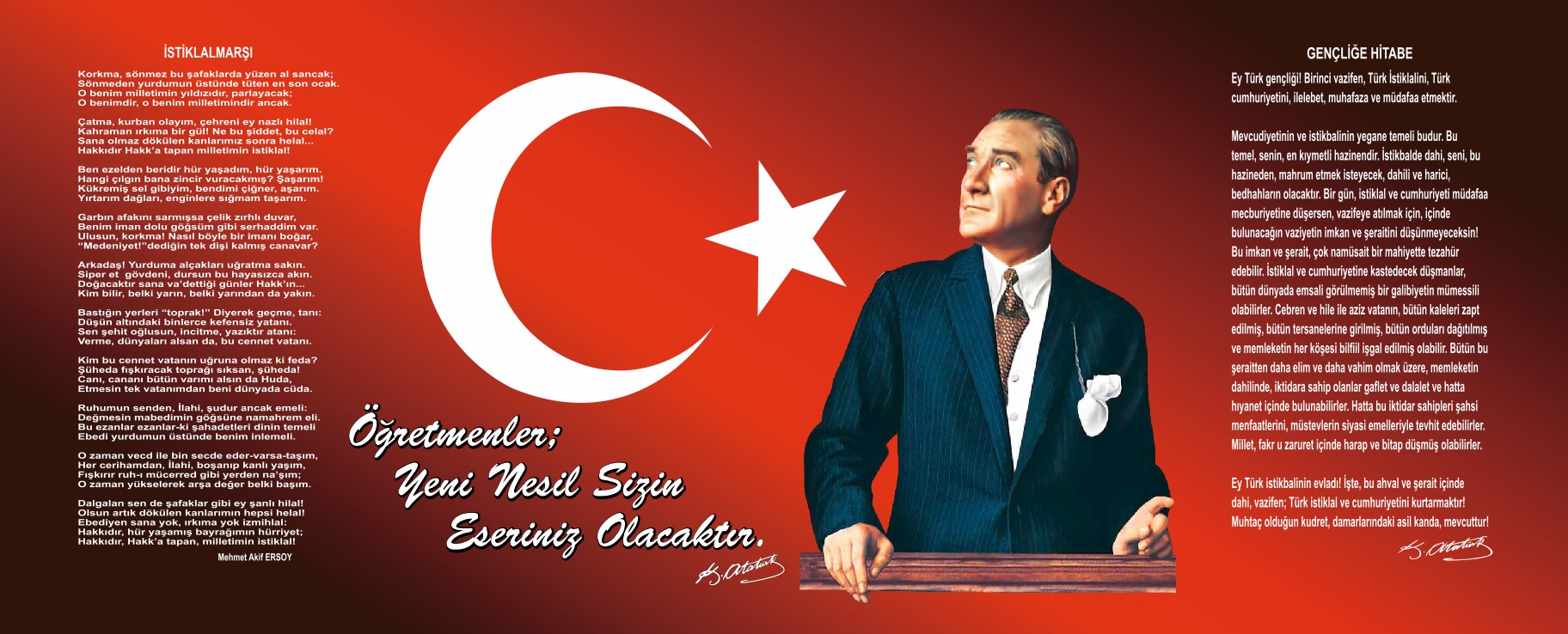 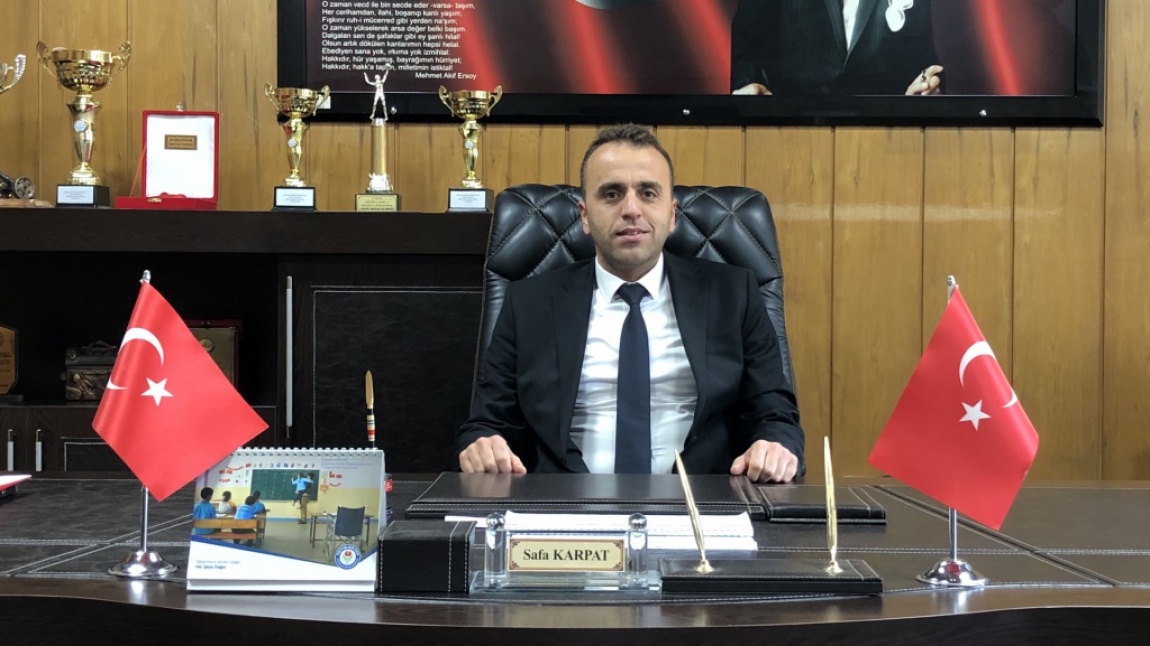 SUNUŞGünümüzde eğitim anlayışı, çağın hızla değişen teknolojisiyle birlikte yeni bir boyut kazandı. Dinamizm, yaratıcılık, araştırma, üretkenlik ön plana çıktı. Öğrenci odaklı eğitim anlayışları, onun isteklerini, beklentilerini, hedeflerini, bireysel özelliklerini merkeze alan yöntemler tercih ediliyor. Liderlik anlayışı, ekip çalışmasına dayalı başarılar ve mevcut koşulları en iyi şekilde değerlendiren yaklaşımlar benimseniyor. Değişimin gerektirdiği yeni yapılanmaları okul programlarımıza katmak amacıyla okulumuzda oluşturduğumuz stratejik çalışma planı doğrultusunda çalışmalar etkinlikler, projeler belirleyerek çalışanları “biz” duygusu altında birleştirdik. Önce ekipler oluşturduk, okulumuzun özel durumu fiziksel koşulları, avantajları ve dezavantajlarını belirledik ve bu doğrultuda gerçekleştirilebilecek hedefler saptadık. Böylece okulumuzun sürekli iyileştirme yoluyla başarısını arttıracak yeni açılımlar hedefler belirlemiş olduk. Bu çalışmamızla öğrencilerimizin bilgi ve becerilerini geliştireceğine, verimliliğini yükseleceğine dolayısıyla okul başarısını arttıracağına inanıyor ve OGYE Ekibi olarak Hasan Ferdi Turgutlu Mesleki ve Teknik Anadolu lisesi 2019 - 20123 Okul Stratejik planının yararlı olmasını diliyoruz.                    Safa KARPAT                                                                                                                                                         Okul MüdürüGİRİŞDeğişen dünya düzeni içerisinde ortaya çıkan yeni dinamiklerle baş edebilmek çağımızın en önemli meselelerinden biri haline gelmiş; değişimin hızı, kurumların hayatlarını sürdürebilmeleri için iyi bir planlama yapmalarını ve geleceği iyi tahmin etmelerini zorunlu kılmıştır. Dünyadaki eğilimlerle uyumlu olarak kamu yönetimimizde de stratejik düşünce ve stratejik yönetim anlayışına doğru önemli adımlar atılmaya başlanmıştır. Kamu yönetimindeki reform çalışmalarında, stratejik planlamanın kritik öneme sahip olduğu görülmektedir. Nitekim 5018 sayılı Kamu Mali Yönetimi ve Kontrol Kanunu’nda stratejik planlama, kamu mali yönetiminin ve bütçe sürecinin asli unsurlarından birisi olarak benimsenmiştir. Reform çalışmaları kamu kaynaklarının etkin kullanımını sağlamak amacıyla performans ölçümüne dayalı bütçe uygulamalarını öne çıkarmakta, performansa dayalı bütçe uygulamaları kapsamında ise stratejik planların hazırlanması zorunluluk halini almaktadır. Stratejik Planlama bir kurumda görev alan her kademedeki kişinin katılımını ve kurum yöneticisinin tam desteğini içeren sonuç almaya yönelik çabaların bütününü teşkil eder. Bu anlamda paydaşların ihtiyaç ve beklentileri, paydaşlar ve politika yapıcıların kurumun misyonu, hedefleri ve performans ölçümünün belirlenmesinde aktif rol oynamasını ifade eder. Bir stratejik plan aşağıda yer alan beş temel soruya verilen yanıtların yer aldığı bir rehber niteliği taşır ve bu sorulara verilecek yanıtlar stratejik planlama belgesinin içeriğini oluşturur:- Şu anda neredeyiz?- Nerede olmayı istiyoruz?- Gelişmemizi nasıl ölçebiliriz?- Olmak istediğimiz yere nasıl ulaşabiliriz?- Gelişmemize yönelik yol haritamızı nasıl saptayabiliriz ve denetleyebiliriz?Hasan Ferdi Turgutlu Mesleki ve Teknik Anadolu Lisesi                                                                                                Stratejik Plan Hazırlama Ekibi1. BÖLÜM                                       GİRİŞ ve PLAN HAZIRLIK SÜRECİ2019-2023 dönemi stratejik plan hazırlanması süreci Üst Kurul ve Stratejik Plan Ekibinin oluşturulması ile başlamıştır. Ekip tarafından oluşturulan çalışma takvimi kapsamında ilk aşamada durum analizi çalışmaları yapılmış ve durum analizi aşamasında paydaşlarımızın plan sürecine aktif katılımını sağlamak üzere paydaş anketi, toplantı ve görüşmeler yapılmıştır. Durum analizinin ardından geleceğe yönelim bölümüne geçilerek okulumuzun amaç, hedef, gösterge ve eylemleri belirlenmiştir.STRATEJİK PLANIN AMACISTRATEJİK PLANIN KAPSAMIMAÇSTRATEJİK PLANIN YASAL DAYANAKLARISTRATEJİ PLAN ÜST KURULUÇALIŞMA TAKVİMİ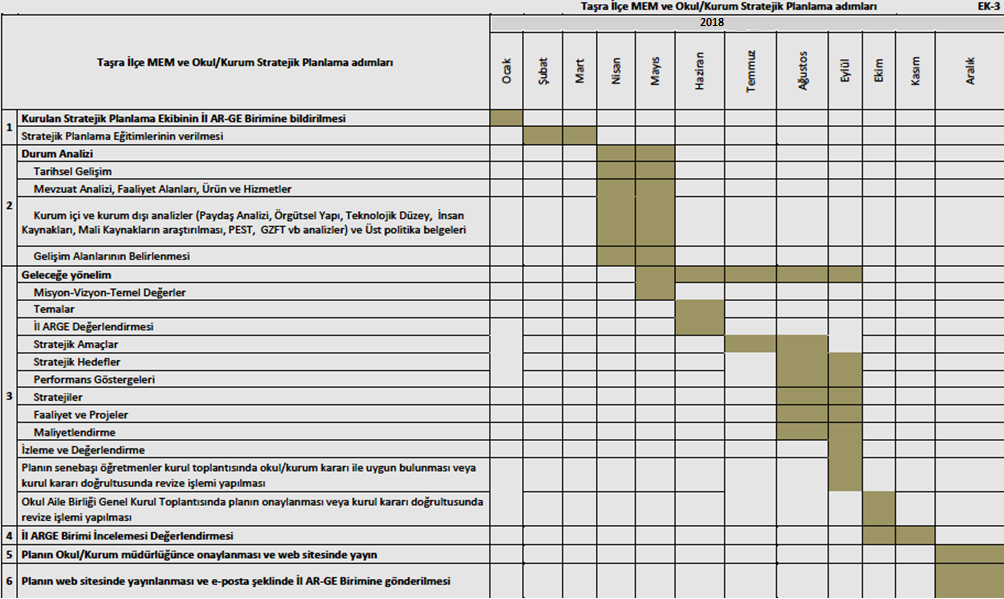 2. BÖLÜM DURUM ANALİZİDurum analizi bölümünde okulumuzun mevcut durumu ortaya konularak neredeyiz sorusuna yanıt bulunmaya çalışılmıştır. Bu kapsamda okulumuzun kısa tanıtımı, okul künyesi ve temel istatistikleri, paydaş analizi ve görüşleri ile okulumuzun Güçlü Zayıf Fırsat ve Tehditlerinin (GZFT) ele alındığı analize yer verilmiştir.TARİHSEL GELİŞİMOkulumuz 1946 yılında Orta Sanat Okulu olarak askeri kışla binalarında öğretime başlamıştır. Orta Sanat Okulu olarak İlkokul mezunu öğrencilere sanat öğreten  ve daha sonra bugünkü lise seviyesinde hem meslek edindiren, hem de yüksek öğrenime hazırlayan okulumuz, 1957 – 1958 öğretim yılından itibaren de Erkek Sanat Enstitüsü adını almış, Tesviye, Metal işleri ve Ağaç işleri olmak  üzere üç bölüm ile eğitim ve öğretimi sürdürmüştür.1973 – 1974 öğretim yılında Endüstri Meslek Lisesi adını alan okulumuzun adı, 1989 – 1990 öğretim yılı başında  Teknik lise Makine Bölümü açılması  ile Teknik Lise ve Endüstri Meslek Lisesi olarak değişmiştir. 	Sürekli gelişen okulumuzda son olarak 1999 – 2000 Öğretim yılında Anadolu Teknik Lisesi Elektronik  bölümü açılarak, Okulumuzun genel adı; Turgutlu Anadolu Teknik Lisesi, Teknik Lise ve Endüstri Meslek Lisesi olmuştur. 	Hayırsever Hasan Ferdi TURGUTLU tarafından yaptırılan 30 derslikli ek bina ile daha da gelişen okulumuzun adı önce TURGUTLU HASAN FERDİ TURGUTLU TEKNİK VE ENDÜSTRİ MESLEK LİSESİ olarak daha sonra ise 2014 yılında ortaöğretimin yeniden yapılandırılması neticesinde HASAN FERDİ TURGUTLU MESLEKİ VE TEKNİK ANADOLU LİSESİ olarak değişmiştir.Okulumuz Ortaöğretim sisteminin 4 yıla çıkması ve modüler eğitim sistemine geçilmesi ile; Makine Teknolojisi, Elektrik Elektronik Teknolojisi, Metal Teknolojisi, Mobilya ve İç Mekan Teknolojisi Alanı, Bilişim Teknolojisi alanlarında öğrenim gören 1171 öğrenci, 137 eğitim öğretim ve diğer personeli ile BÜYÜK BİR AİLEDİR.MEVZUAT ANALİZİFAALİYET ALANLARI, ÜRÜN VE HİZMETLEROKUL ÜRÜN/HİZMET LİSTESİOKUL FAALİYET ALANLARIPAYDAŞ ANALİZİKURUM İÇİ ANALİZÖrgütsel Yapı:Okul Teşkilat Şeması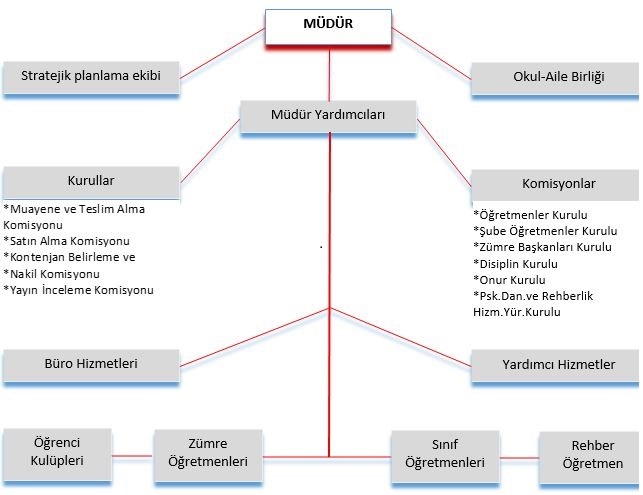 .Okul/Kurumlarda Oluşturulan Komisyon ve Kurullarİnsan Kaynakları  2019 Yılı Kurumdaki Mevcut Yönetici Sayısı:   	 	Kurum Yöneticilerinin Eğitim Durumu:  	 	Kurum Yöneticilerinin Yaş İtibari ile dağılımı:İdari Personelin Hizmet Süresine İlişkin Bilgiler:İdari Personelin Katıldığı Hizmet-içi Eğitim Programları:2018 Yılı Kurumdaki Mevcut Öğretmen Sayısı:Öğretmenlerin Yaş İtibari ile Dağılımı:Öğretmenlerin Hizmet Süreleri: Destek Personeli (Hizmetli- Memur) İlişkin Bilgiler:Çalışanların Görev DağılımıOkul/kurum Rehberlik HizmetleriTeknolojik DüzeyOkul/Kurumun Teknolojik Altyapısı: Okul/Kurumun Fiziki Altyapısı: Mali Kaynaklar     Okul/Kurum Kaynak Tablosu:     Okul/Kurum Gelir-Gider Tablosu: 	İstatistiki VerilerKarşılaştırmalı Öğretmen/Öğrenci Durumu (2019)Yerleşim Alanı ve DersliklerPaydaş Analizi MatrisiÇevre Analizi2.6.1     Politik - Ekonomik EğilimlerSosyal – Teknolojik – Ekolojik - Etik Eğilimler2.6.2  Üst Politika BelgeleriGZFT (Güçlü Yönler, Zayıf Yönler, Fırsatlar, Tehditler) Analizi3. BÖLÜM             MİSYON, VİZYON VE TEMEL DEĞERLERMİSYONVİZYONTEMEL DEĞERLER VE İLKELERÖğrenci merkezli ve yaparak yaşayarak öğrenme anlayışını benimsemekGeçmişten aldığı değerlerle geleceği oluşturma sinerjisi yaratmakBen yerine biz kavramıyla çalışmakUluslararası mesleki yeterliliklere uygun bireyler yetiştirmek. Çağdaş ve teknolojik gelişmelere uygun eğitim ortamları oluşturmak.Öğrencilerimizin teknolojiyi kullanabilen araştıran, soran, sorgulayan, tartışan, temel değerleri benimseyen iyi birer ülke ve dünya vatandaşı olması için gerekli değerleri kazandırmak.Milli Eğitim Temel Kanununun amaçları doğrultusunda, Atatürk ilke ve inkılâplarına bağlı çağdaş bir eğitim vermekÖğrenmeyi öğrenme ve yaşam boyu öğrenme anlayışını benimsemekAtatürk ilke ve devrimleri ile demokrasiyi yaşam biçimine haline dönüştürmüş bireyler yetiştirmekEvrensel Etik değerleri benimseyen bilimsel düşünceye inanan yaratıcı, yenilikçi ve girişimci bireyler yetiştirmekİletişim becerilerini doğru kullanabilen uzlaşmacı ve paylaşımcı gençler yetiştirmekSevgi saygı ve güvene dayanan kurum kültürü oluşturmakÇevreye saygılı ve duyarlı bireyler yetiştirmekAlanında bir yükseköğrenime gençler hazırlamak.Öğrencilerimizi hedefleri olan üretken, çalışkan, sorumluluğunu bilen, sektörün ihtiyaçlarına cevap verecek ara eleman ve yükseköğrenim kurumlarına gidebilecek nitelikte yetiştirmek   Öğrencilerimizi özgüveni olan toplum içinde kendini ifade edebilen bireyler olarak yetiştirmek 4. BÖLÜM AMAÇ, HEDEF VE EYLEMLERPERFORMANS GÖSTERGELERİFAALİYET VE MALİYETLENDİRME PERFORMANS GÖSTERGELERİFAALİYET VE MALİYETLENDİRME PERFORMANS GÖSTERGELERİFAALİYET VE MALİYETLENDİRME PERFORMANS GÖSTERGELERİ5.BÖLÜMMALİYETLENDİRMEFAALİYET VE MALİYETLENDİRME PERFORMANS GÖSTERGELERİFAALİYET VE MALİYETLENDİRME PERFORMANS GÖSTERGELERİFAALİYET VE MALİYETLENDİRME PERFORMANS GÖSTERGELERİFAALİYET VE MALİYETLENDİRME PERFORMANS GÖSTERGELERİFAALİYET VE MALİYETLENDİRME PERFORMANS GÖSTERGELERİFAALİYET VE MALİYETLENDİRME PERFORMANS GÖSTERGELERİFAALİYET VE MALİYETLENDİRME HASAN FERDİ TURGUTLU MESLEKİ VE TEKNİK ANADOLU LİSESİ STRATEJIK PLANI                                                                                                            2018 YILI EYLEM PLANISTRATEJİK PLAN MALİYET TABLOSU4.1.  RAPORLAMAPlan dönemi içerisinde ve her yılın sonunda okul/kurumumuz stratejik planı uyarınca yürütülen faaliyetlerimizi, önceden belirttiğimiz performans göstergelerine göre hedef ve gerçekleşme durumu ile varsa meydana gelen sapmaların nedenlerini açıkladığımız, okulumuz/kurumumuz hakkında genel ve mali bilgileri içeren izleme ve değerlendirme raporu hazırlanacaktır.………………...OKUL/KURUMU FAALİYET İZLEME VE DEĞERLENDİRME RAPORUONAY………………...OKUL/KURUMU FAALİYET İZLEME VE DEĞERLENDİRME RAPORUSTRATEJİK PLAN ÜST KURULU İMZA SİRKÜSÜ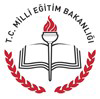 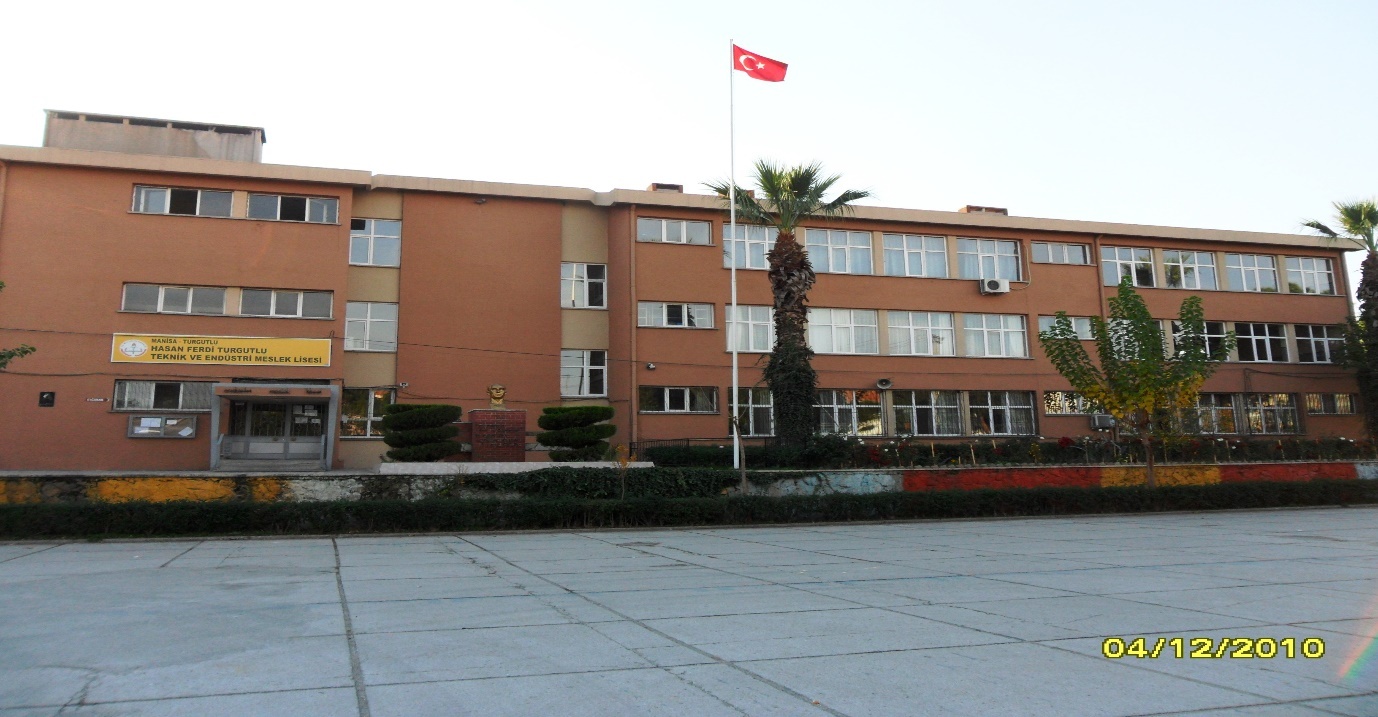 İstiklal Marşı                                                         Korkma, sönmez bu şafaklarda yüzen al sancak;Sönmeden yurdumun üstünde tüten en son ocak.O benim milletimin yıldızıdır, parlayacak;O benimdir, o benim milletimindir ancak.Çatma, kurban olayım, çehreni ey nazlı hilâl!Kahraman ırkıma bir gül! Ne bu şiddet, bu celâl?Sana olmaz dökülen kanlarımız sonra helâl...Hakkıdır, Hakk’a tapan, milletimin istiklâl!Ben ezelden beridir hür yaşadım, hür yaşarım.Hangi çılgın bana zincir vuracakmış? Şaşarım!Kükremiş sel gibiyim, bendimi çiğner aşarım.Yırtarım dağları, enginlere sığmam, taşarım.Garbın âfâkını sarmışsa çelik zırhlı duvar,Benim iman dolu göğsüm gibi serhaddim var.Ulusun korkma! Nasıl böyle bir imanı boğar,“Medeniyet!” dediğin tek dişi kalmış canavar?Arkadaş! Yurduma alçakları uğratma, sakın.Siper et gövdeni, dursun bu hâyasızca akın.Doğacaktır sana va’dettiği günler Hakk’ın...Kim bilir, belki yarın, belki yarından da yakın.Bastığın yerleri “toprak” diyerek geçme tanı:Düşün altındaki binlerce kefensiz yatanı.Sen şehit oğlusun, incitme, yazıktır, atanı;Verme, dünyaları alsan da bu cennet vatanı.Kim bu cennet vatanın uğruna olmaz ki fedâ?Şühedâ fışkıracak toprağı sıksan, şühedâ!Cânı, cânânı, bütün varımı alsın da Huda,Etmesin tek vatanımdan beni dünyada cüdâ.Ruhumun senden, İlâhî şudur ancak emeli;Değmesin mabedimin göğsüne nâmahrem eli.Bu ezanlar – ki şahadetleri dinin temeli-Ebedî yurdumun üstünde benim inlemeli.O zaman vecd ile bin secde eder – varsa – taşım,Her cerîhamdan, ilâhî, boşanıp kanlı yaşım,Fışkırır ruh-ı mücerred gibi yerden na’şım;O zaman yükselerek arşa değer belki başım.Dalgalan sen de şafaklar gibi ey şanlı hilâlOlsun artık, dökülen kanlarımın hepsi helâl.Ebediyen sana yok, ırkıma yok izmihlâl:Hakkıdır, hür yaşamış, bayrağımın hürriyet;                                                                           Hakkıdır, Hakk’a tapan, milletimin istiklâl!                                                                                                                                                                                                                                                                                      Mehmet Akif ERSOYİÇİNDEKİLERSAYFA NOSUNUŞGİRİŞBÖLÜM: GİRİŞ ve PLAN HAZIRLIK SÜRECİAmaçKapsamYasal Dayanak Stratejik Plan Üst KuruluÇalışma TakvimiBÖLÜM: DURUM ANALİZİTarihsel GelişimMevzuat Analizi Faaliyet Alanları, Ürün ve HizmetlerPaydaş AnaliziKurum İçi Analiz Örgütsel Yapıİnsan KaynaklarıTeknolojik DüzeyMali Kaynaklarİstatistikî VerilerÇevre Analizi PEST-E Analizi Üst Politika BelgeleriGZFT AnaliziSorun AlanlarıBÖLÜM: MİSYON, VİZYON VE TEMEL DEĞERLERMisyon Vizyon Temel Değerler ve İlkelerTemalarBÖLÜM: AMAÇ, HEDEF VE EYLEMLERAmaçlarHedeflerPerformans Göstergeleri BÖLÜM: MALİYETLENDİRMEFaaliyet/Projeler ve MaliyetlendirmeEylem PlanlarıStratejilerRaporlamaİzleme RaporlarıFaaliyet Raporları      EKLEROKUL KİMLİK BİLGİSİOKUL KİMLİK BİLGİSİOKUL KİMLİK BİLGİSİOKUL KİMLİK BİLGİSİOKUL KİMLİK BİLGİSİOKUL KİMLİK BİLGİSİOKUL KİMLİK BİLGİSİKurum Adı Hasan Ferdi Turgutlu Mesleki ve Teknik Anadolu LisesiHasan Ferdi Turgutlu Mesleki ve Teknik Anadolu LisesiHasan Ferdi Turgutlu Mesleki ve Teknik Anadolu LisesiHasan Ferdi Turgutlu Mesleki ve Teknik Anadolu LisesiHasan Ferdi Turgutlu Mesleki ve Teknik Anadolu LisesiHasan Ferdi Turgutlu Mesleki ve Teknik Anadolu LisesiKurum Statüsü Kamu                     Özel Kamu                     Özel Kamu                     Özel Kamu                     Özel Kamu                     Özel Kamu                     ÖzelKurumda Çalışan Personel SayısıYönetici:6666Kurumda Çalışan Personel SayısıÖğretmen:114114114114Kurumda Çalışan Personel SayısıMemur:2222Kurumda Çalışan Personel SayısıTeknisyen:2222Kurumda Çalışan Personel SayısıHizmetli:3333Öğrenci Sayısı117111711171117111711171Öğretim Şekli  Normal                  İkili  Normal                  İkili  Normal                  İkili  Normal                  İkili  Normal                  İkili  Normal                  İkiliKURUM İLETİŞİM BİLGİLERİKURUM İLETİŞİM BİLGİLERİKURUM İLETİŞİM BİLGİLERİKURUM İLETİŞİM BİLGİLERİKURUM İLETİŞİM BİLGİLERİKURUM İLETİŞİM BİLGİLERİKURUM İLETİŞİM BİLGİLERİKurum Telefonu / FaxTel. : (236) 313 10 75Faks : (236) 313 91 11Tel. : (236) 313 10 75Faks : (236) 313 91 11Tel. : (236) 313 10 75Faks : (236) 313 91 11Tel. : (236) 313 10 75Faks : (236) 313 91 11Tel. : (236) 313 10 75Faks : (236) 313 91 11Tel. : (236) 313 10 75Faks : (236) 313 91 11Kurum Web Adresihttp://turgutlueml.meb.k12.tr/http://turgutlueml.meb.k12.tr/http://turgutlueml.meb.k12.tr/http://turgutlueml.meb.k12.tr/http://turgutlueml.meb.k12.tr/http://turgutlueml.meb.k12.tr/Mail Adresi183857@meb.k12.tr183857@meb.k12.tr183857@meb.k12.tr183857@meb.k12.tr183857@meb.k12.tr183857@meb.k12.trKurum AdresiMahalle        Mahalle        Mahalle        :Acarlar Mah. Atatürk Bulvarı No:283Acarlar Mah. Atatürk Bulvarı No:283Kurum AdresiPosta KoduPosta KoduPosta Kodu:4541045410Kurum Adresiİlçeİlçeİlçe:TurgutluTurgutluKurum Adresiİliİliİli:MANİSAMANİSAKurum MüdürüSafa KARPAT                              GSM Tel: (506) 771 94 42Safa KARPAT                              GSM Tel: (506) 771 94 42Safa KARPAT                              GSM Tel: (506) 771 94 42Safa KARPAT                              GSM Tel: (506) 771 94 42Safa KARPAT                              GSM Tel: (506) 771 94 42Safa KARPAT                              GSM Tel: (506) 771 94 42Kurum Müdür YardımcılarıMüdür Baş Yard.Müdür Baş Yard.Müdür Baş Yard.Müdür Baş Yard.Müdür Baş Yard.Murat Mehmet GÜLERGSM Tel: (505) 935 49 83  Kurum Müdür YardımcılarıMüdür Yard. 1Müdür Yard. 1Müdür Yard. 1Müdür Yard. 1Müdür Yard. 1Fırat ÇAĞINGSM Tel: (531) 521 24 31Kurum Müdür YardımcılarıMüdür Yard. 2Müdür Yard. 2Müdür Yard. 2Müdür Yard. 2Müdür Yard. 2Fatma AKTUĞGSM Tel: (505) 493 52 54Kurum Müdür YardımcılarıMüdür Yard. 3Müdür Yard. 3Müdür Yard. 3Müdür Yard. 3Müdür Yard. 3Soner AYDOĞDUGSM Tel: (552) 400 25 23Kurum Müdür YardımcılarıMüdür Yard. 4Müdür Yard. 4Müdür Yard. 4Müdür Yard. 4Müdür Yard. 4Hüseyin Ali KÜÇÜKKARACAGSM Tel: (506) 712 77 07Kurum Müdür YardımcılarıMüdür Yard. 5Müdür Yard. 5Müdür Yard. 5Müdür Yard. 5Müdür Yard. 5 Ali KÖKKABAK GSM Tel: (535) 285 86 69Okulumuzda toplumdan gelen talepleri dikkate alan, katılımcılığı önemseyen, hedeflerini netleştirmiş, hesap veren, şeffaf ve etkin bir yönetim anlayışı oluşturmak.Bu stratejik plan dokümanı Hasan Ferdi Turgutlu Mesleki ve Teknik Anadolu Lisesi’nin, mevcut durum analizi değerlendirmeleri doğrultusunda, 2019 – 2023 yıllarında geliştireceği amaç, hedef ve stratejileri kapsamaktadır.SIRA NO                     DAYANAĞIN ADI15018 yılı Kamu Mali Yönetimi ve Kontrol Kanunu2Milli Eğitim Bakanlığı Strateji Geliştirme Başkanlığının 2013/26 Nolu Genelgesi3Milli Eğitim Bakanlığı 2019 - 2023 Stratejik Plan Hazırlık ProgramıHASAN FERDİ TURGUTLU MESLEKİ VE TEKNİK ANADOLU LİSESİ STRATEJİ GELİŞTİRME ÜST KURUL BİLGİLERİHASAN FERDİ TURGUTLU MESLEKİ VE TEKNİK ANADOLU LİSESİ STRATEJİ GELİŞTİRME ÜST KURUL BİLGİLERİHASAN FERDİ TURGUTLU MESLEKİ VE TEKNİK ANADOLU LİSESİ STRATEJİ GELİŞTİRME ÜST KURUL BİLGİLERİHASAN FERDİ TURGUTLU MESLEKİ VE TEKNİK ANADOLU LİSESİ STRATEJİ GELİŞTİRME ÜST KURUL BİLGİLERİHASAN FERDİ TURGUTLU MESLEKİ VE TEKNİK ANADOLU LİSESİ STRATEJİ GELİŞTİRME ÜST KURUL BİLGİLERİSIRA NOADI SOYADIUNVANITELEFONUE-POSTA1Safa KARPATOKUL MÜDÜRÜ0 506 771 94 422Fatma AKTUĞMÜDÜR YARDIMCISI0 505 493 52 54fatmaktug@gmail.com3Özge  KAYAREHBER ÖĞRETMEN0531 297 84 774OKUL AİLE BİRLİĞİ BAŞKANI-5OKUL AİLE BİRLİĞİ YÖNETİM KURULU ÜYE-HASAN FERDİ TURGUTLU MESLEKİ VE TEKNİK ANADOLU LİSESİ STRATEJİ GELİŞTİRME  EKİP BİLGİLERİHASAN FERDİ TURGUTLU MESLEKİ VE TEKNİK ANADOLU LİSESİ STRATEJİ GELİŞTİRME  EKİP BİLGİLERİHASAN FERDİ TURGUTLU MESLEKİ VE TEKNİK ANADOLU LİSESİ STRATEJİ GELİŞTİRME  EKİP BİLGİLERİHASAN FERDİ TURGUTLU MESLEKİ VE TEKNİK ANADOLU LİSESİ STRATEJİ GELİŞTİRME  EKİP BİLGİLERİHASAN FERDİ TURGUTLU MESLEKİ VE TEKNİK ANADOLU LİSESİ STRATEJİ GELİŞTİRME  EKİP BİLGİLERİSIRA NOADI SOYADI        GÖREVİTELEFONUE-POSTA1Fatma AKTUĞMÜDÜR YARDIMCISI 0 505 493 52 54fatmaktug@gmail.com2Yakup TOPRAKÖĞRETMEN0 532 587 94 32Yakup_toprak@hotmail.com3Gökhan DİKBEZÖĞRETMEN0 505 253 72 28gdikbez@gmail.com4İsmail ZOPLANVELİ 0 539 485 97 73-5Nurgül UZUNVELİ0 538 054 17 54-KANUNKANUNNoAdı657Devlet Memurları Kanunu4982Bilgi Edinme Hakkı Kanunu6528Milli Eğitim Temel Kanunu ile bazı kanun ve kanun hükmünde kararnamelerde değişiklik yapılmasına dair Kanun5018Kamu Mali Yönetimi ve Kontrol Kanunu4734Kamu İhale KanunuYÖNETMELİKYÖNETMELİKAdıAdıMilli Eğitim Bakanlığı Personelinin Görevde Yükselme, Unvan Değişikliği ve Yer Değiştirme Suretiyle Atanması Hakkında YönetmelikMilli Eğitim Bakanlığı eğitim kurumu yöneticilerinin görevlendirilmelerine ilişkin yönetmelikMillî Eğitim Bakanlığına Bağlı Eğitim Kurumları Yönetici ve Öğretmenlerinin Norm Kadrolarına İlişkin YönetmelikMillî Eğitim Bakanlığı Ders Kitapları ve Eğitim Araçları YönetmeliğiMillî Eğitim Bakanlığı Ortaöğretim Kurumları YönetmeliğiYÖNERGEAdıAdıMilli Eğitim Bakanlığı Ortaöğretim Kurumlarına Geçiş YönergesiMEB Eğitimde Kalite Yönetim Sistemi YönergesiMilli Eğitim Bakanlığı Ortaöğretim Kurumlarına Geçiş YönergesiESASLARAdıÖğretmenlik alanları, atama ve ders okutma esaslarıGENELGELERMesleki ve teknik ortaöğretimde okul çeşitliliğinin azaltılması8383 MEB Mobil Bilgi Servisi Öğrenci kayıt, kabul ve devam işleriEğitim hizmetleri Öğrenci başarısının değerlendirilmesiÖğretim hizmetleriSınav işleriToplum hizmetleriSınıf geçme işleriKulüp çalışmalarıÖğrenim belgesi düzenleme işleriDiplomaPersonel işleriSosyal, kültürel ve sportif etkinliklerÖğrenci davranışlarının değerlendirilmesiBurs hizmetleriÖğrenci sağlığı ve güvenliğiYurt hizmetleriOkul çevre ilişkileriBilimsel araştırmalarRehberlikYaygın eğitim Staj çalışmalarıMezunlar (öğrenci)KurslarFAALİYET ALANI: EĞİTİM FAALİYET ALANI: YÖNETİM İŞLERİHizmet–1 Rehberlik HizmetleriVeli    Öğrenci   ÖğretmenHizmet–1 Öğrenci işleri hizmetiKayıt- Nakil işleri     Devam-devamsızlık     Sınıf geçme vbDiplomaHizmet–2 Sosyal-Kültürel Etkinlikler Halk oyunları    Koro      Satranç TiyatroGösteriHizmet–2 Öğretmen işleri hizmetiDerece terfi    Hizmet içi eğitim     Özlük haklarıMali işlerHizmet–3 Spor EtkinlikleriFutbol,    Voleybol   Atletizm    GüreşMasa TenisiYakan TopHizmet–4 İzcilik EtkinlikleriGeziler,kamplarFAALİYET ALANI: ÖĞRETİMFAALİYET ALANI: MESLEK EDİNDİRMEHizmet–1 Müfredatın işlenmesiÖğrenci başarısının değerlendirilmesiSınav işleriSınıf geçme iş ve işlemleriİşletmelerle yapılan eğitimde işbirliği protokolüİşkur KurslarıHizmet–2 KurslarYetiştirme     Hazırlama   EtütKurs bitirme sertifikalarıHizmet- 3 Proje çalışmalarıAB Projeleri     Sosyal Projeler     Fen ProjeleriSIRA
NOFAALİYETLERFAALİYETLERİN DAYANDIĞI MEVZUATAYRILAN MALİ KAYNAKMEVCUT
İNSAN KAYNAĞIDEĞERLENDİRME1Devam-Devamsızlıkların velilere bildirilmesiMillî Eğitim Bakanlığı Ortaöğretim Kurumları Yönetmeliği- “Yeterli”
- “Yeterli”-“Güçlendirilmeli”2Spor etkinleriMillî Eğitim Bakanlığı Ortaöğretim Kurumları Yönetmeliği- “Yeterli”
- “Yeterli”-“Güçlendirilmeli”3Proje çalışmalarıMillî Eğitim Bakanlığı Ortaöğretim Kurumları Yönetmeliği- “Yeterli”
- “Yeterli”-“Güçlendirilmeli”İç PaydaşlarDış PaydaşlarÖğretmenler ve Diğer ÇalışanlarMillî Eğitim BakanlığıÖğrenciler ve VelilerValilikOkul Aile BirliğiMilli Eğitim Müdürlüğü Çalışanlarıİlçe Milli Eğitim MüdürlükleriOkullar ve Bağlı KurumlarÜniversiteÖzel İdareBelediyelerGüvenlik Güçleri (Emniyet, Jandarma)Bayındırlık ve İskân MüdürlüğüSosyal Hizmetler MüdürlüğüGençlik ve Spor MüdürlüğüSağlık MüdürlüğüKültür MüdürlüğüHayırseverlerSivil Toplum ÖrgütleriMedyaİşveren kuruluşlarMuhtarlıklarTurizm uygulama otelleriSanayi ve Ticaret OdalarıÜniversiteÖzel İdareBelediyelerSağlık OcağıPAYDAŞLARİÇ PAYDAŞDIŞ PAYDAŞHİZMET ALANNEDEN PAYDAŞPaydaşın Kurum Faaliyetlerini Etkileme DerecesiPaydaşın Taleplerine Verilen ÖnemPaydaşın Taleplerine Verilen ÖnemSonuçPAYDAŞLARİÇ PAYDAŞDIŞ PAYDAŞHİZMET ALANNEDEN PAYDAŞTam  5" "Çok  4", "Orta  3", "Az  2", "Hiç  1"Tam  5" "Çok  4", "Orta  3", "Az  2", "Hiç  1"Tam  5" "Çok  4", "Orta  3", "Az  2", "Hiç  1"SonuçPAYDAŞLARİÇ PAYDAŞDIŞ PAYDAŞHİZMET ALANNEDEN PAYDAŞ1,2,3 İzle
4,5 Bilgilendir1,2,3 İzle
4,5 Bilgilendir1,2,3 Gözet4,5 Birlikte Çalış Sonuçİlçe Milli Eğitim Müdürlüğü XAmaçlarımıza Ulaşmada Destek İçin İş birliği İçinde Olmamız Gereken Kurum 555Bilgilendir, Birlikte çalış Veliler XXDoğrudan ve Dolaylı Hizmet Alan 444Bilgilendir, Birlikte çalışOkul Aile Birliği XXAmaçlarımıza Ulaşmada Destek İçin İş birliği İçinde Olmamız Gereken Kurum555Bilgilendir, Birlikte çalış Öğrenciler XXVaroluş sebebimiz 555Bilgilendir, Birlikte Çalış Mahalle Muhtarı XXAmaçlarımıza Ulaşmada Destek İçin İş birliği İçinde Olmamız Gereken Kurum112İzle, Gözet Sağlık Ocağı XXAmaçlarımıza Ulaşmada Destek İçin İş birliği İçinde Olmamız Gereken Kurum224İzle, Birlikte Çalış Sanayi ve Ticaret OdalarıXXAmaçlarımıza Ulaşmada Destek İçin İş birliği İçinde Olmamız Gereken Kuruluşlar444Bilgilendir, Birlikte ÇalışBelediyelerXAmaçlarımıza Ulaşmada Destek İçin İş birliği İçinde Olmamız Gereken Kurum333Bilgilendir, Birlikte ÇalışGörevle ilgili bölüm, birim, kurul/komisyon adıGörevler Görevle ilgili işbirliği (paydaşlar)Hedef kitleOkul Aile BirliğiOkulun eğitim olanaklarını arttırmak için çalışmalar yaparVeliler, yardımseverler.Okul toplumu, iç ve dış paydaşlarÖğretmenler kuruluOkulun ve okul toplumunun başarısını arttırmaya yönelik çalışmalar yapar.Öğretmenler, kurullar, komisyonlar.Okul toplumu, iç ve dış paydaşlarOGYEOkul gelişim çalışmalarını yürütür.STK, Muhtar, öğretmenler, öğrenciler, veliler, idarecilerOkul toplumu, iç ve dış paydaşlarÖğrenci davranışlarını değerlendirme üst kuruluÖğrenci davranışlarını iyiye yönlendirmekÖğrenciler, onur kurulu, disiplin kurulu.Okul toplumu, iç ve dış paydaşlarSatın alma komisyonuOkulun ihtiyaçlarının alımlarını temin eder.Firmalar.Okul toplumu, iç ve dış paydaşlarPsikolojik danışma ve rehberlik hizmetleri yürütme komisyonuPsikolojik danışma ve rehberlik hizmetlerini planlamak.Öğrenciler, sınıf öğretmenleri, kurullar.Okul toplumu, iç ve dış paydaşlarSosyal Etkinlik KuruluKurul, kulüp ve toplum hizmeti kapsamındaki etkinliklerin verimli bir şekilde yürütülmesi için danışman öğretmenler, öğrenciler, gönüllü veliler ve diğer öğretmenlerle iş birliği içinde çalışmaları koordine eder. Okul dışı etkinliklerde ilgili birimlerle iş birliği yaparak bu çalışmaların yürütülmesi için gerekli tedbirleri alır. Öğrenciler, öğretmenler idareciler, veliler, Okul aile birliğiOkul toplumuSıra
NoGöreviErkekKadınToplam1Müdür1-12Müdür Baş Yrd.1-13Müdür Yrd.516Eğitim Düzeyi2014 Yılı İtibari İle2014 Yılı İtibari İleEğitim DüzeyiKişi Sayısı%Ön Lisans-0Lisans8100Yüksek Lisans-0Yaş Düzeyleri2014 Yılı İtibari İle2014 Yılı İtibari İleYaş DüzeyleriKişi Sayısı%20-30--30-4035040-50316,750+...233,3Hizmet Süreleri (Yıl)Kişi Sayısı1-3-4-6-7-10211-15116-20121+4Adı ve Soyadı  GöreviKatıldığı Çalışmanın AdıKatıldığı YılBelge NoSAFA KARPATMüdürÖzel Eğitim Hizmetleri Semineri2016SAFA KARPATMüdürPerformans Değerlendirme Semineri2016SAFA KARPATMüdürDoküman Yönetim Sistemi Kullanıcı Eğitim Semineri2017SAFA KARPATMüdürMesleki ve Teknik Eğitimde Kalite İzleme ve Değerlendirme Semineri2017SAFA KARPATMüdür2.02.08.11.001 - Çalışanların Temel İş Sağlığı ve Güvenliği Eğitimi Kursu2016SAFA KARPATMüdür2.02.08.11.001 - Çalışanların Temel İş Sağlığı ve Güvenliği Eğitimi Kursu2016SAFA KARPATMüdür2.02.08.11.001 - Çalışanların Temel İş Sağlığı ve Güvenliği Eğitimi Kursu2016SAFA KARPATMüdür2.02.08.11.001 - Çalışanların Temel İş Sağlığı ve Güvenliği Eğitimi Kursu2016SAFA KARPATMüdür2.02.08.11.001 - Çalışanların Temel İş Sağlığı ve Güvenliği Eğitimi Kursu2017SAFA KARPATMüdür4.01.04.02.007 - Yangın Eğitimi Kursu2017SAFA KARPATMüdürEğitim Yönetimi Kursu (TARİHLERİNE BAKILMAKSIZIN 363 A B C D E F J K KURSLARI İÇİN İŞLENECEK)2000SAFA KARPATMüdürStrateji ve planlama semineri2008SAFA KARPATMüdürMEBBİS Uygulamaları Eğitimi Semineri2011SAFA KARPATMüdürOkullarda İlk Yardım ve İlk Müdahale Semineri2011SAFA KARPATMüdürOkul Yöneticileri Uzaktan Eğitim Programı Semineri2012SAFA KARPATMüdürFatih Projesi Bilişim Teknolojilerinin ve İnternetin Bilinçli, Güvenli Kullanımı Semineri2013SAFA KARPATMüdürAfet ve Acil Durum Hazırlık Uygulamaları Semineri     2014SAFA KARPATMüdürAvrupa Birliği Eğitim ve Gençlik Programlarını Tanıtma Semineri2005SAFA KARPATMüdürModüler Öğretim Programı Tanıtım Semineri2005SAFA KARPATMüdürModüler Öğretim Programını Tanıtma Semineri2007SAFA KARPATMüdürHayat Boyu Öğrenmede Yönetim Semineri2011SAFA KARPATMüdürLiderlik ve Girişimcilik Eğitimi Semineri2013SAFA KARPATMüdürYönetim Becerileri Semineri2013SAFA KARPATMüdürEğitim Yönetimi Semineri2016SAFA KARPATMüdürMevzuat Uygulamaları Semineri2017MURAT MEHMET GÜLERMüdür Baş YardımcıMURAT MEHMET GÜLERMüdür Baş YardımcıFATMA  AKTUĞMüdür YardımcısıAB Projeleri Hazırlama ve Proje Hazırlama Teknikleri semineri2019FATMA  AKTUĞMüdür YardımcısıTOPYEKÜN SAVUNMA SİVİL HİZMETLERİ SEMİNERİ2019FATMA  AKTUĞMüdür YardımcısıDoküman Yönetim Sistemi Tüm Roller Kullanıcı Eğitim Semineri2019FATMA  AKTUĞMüdür YardımcısıÇalışanların Temel İş Sağlığı ve Güvenliği Eğitimi2019FATMA  AKTUĞMüdür YardımcısıDöner Sermaye Kursu2019FATMA  AKTUĞMüdür YardımcısıRehberlik Hizmetleri Eğitimi Semineri2019FATMA  AKTUĞMüdür YardımcısıFatih Projesi Bilişim Teknolojilerinin ve İnternetin Bilinçli, Güvenli Kullanımı Semineri2019FIRAT ÇAĞINMüdür YardımcısıOkul-Aile Birliği İşleyişi Kursu (TARİH DEĞİŞİKLİĞİ YAPILDI)FIRAT ÇAĞINMüdür YardımcısıMTSK DİREKSİYON EĞİTİMİ SEMİNERİFIRAT ÇAĞINMüdür YardımcısıOKUL GELİŞTİRME ÇALIŞMALARI SEMİNERİFIRAT ÇAĞINMüdür YardımcısıMTSK DİREKSİYON SINAVI EĞİTİMİ SEMİNERİFIRAT ÇAĞINMüdür YardımcısıTAŞINIR KAYIT KONTROL SEMİNERİFIRAT ÇAĞINMüdür YardımcısıPCM (Proje Döngüsü Yönetimi) ve Hibe Programlarınnı Tanıtımı SEMİNERİFIRAT ÇAĞINMüdür YardımcısıOKULLARDA TOPLU BESLENME EĞİTİMİ SEMİNERİFIRAT ÇAĞINMüdür YardımcısıOKULLARDA İLK YARDIM VE İLK MÜDAHALE EĞİTİMİ SEMİNERİFIRAT ÇAĞINMüdür YardımcısıOkul Yöneticileri Uzaktan Eğitim ProgramıFIRAT ÇAĞINMüdür YardımcısıWEB SAYFASI TASARIMI KURSUFIRAT ÇAĞINMüdür YardımcısıPHOTOSHOP KURSUFIRAT ÇAĞINMüdür YardımcısıMTSK DİREKSİYON SINAVI EĞİTİMİ EĞİTİCİLİĞİ KURSUFIRAT ÇAĞINMüdür YardımcısıAçık Öğretim Ortaokulu Uygulamaları SemineriFIRAT ÇAĞINMüdür YardımcısıLiderlik ve Girişimcilik EğitimiH.ALİ KÜÇÜKKARACAMüdür YardımcısıSONER AYDOĞDUMüdür YardımcısıBilgisayar Destekli Çizim Kursu (Solıdworks)2006SONER AYDOĞDUMüdür YardımcısıSavunma Sanayinde Uygulanan Mühendislik Yaklaşımı Kursu2009SONER AYDOĞDUMüdür YardımcısıElektrik Pano Tasarımı ve Montaj Kursu2010SONER AYDOĞDUMüdür Yardımcısıİlk ve Ortaöğretim Kurumları Sınıf Rehberlik Programı Semineri2006SONER AYDOĞDUMüdür YardımcısıOkullarda İlk Yardım , İlk Müdahale Semineri2008SONER AYDOĞDUMüdür YardımcısıOkul Sağlığı Semineri2008SONER AYDOĞDUMüdür YardımcısıModüler sistem ve zümre uygulamaları semineri.2008SONER AYDOĞDUMüdür YardımcısıMerkezi Sınav Sistemleri Semineri2011SONER AYDOĞDUMüdür YardımcısıFatih Projesi Bilişim Teknolojilerinin ve İnternetin Bilinçli, Güvenli Kullanımı Semineri2014SONER AYDOĞDUMüdür YardımcısıBilgisayar Kursu ( Ağ Sistemleri İnternet Web Tasarımı)2006SONER AYDOĞDUMüdür YardımcısıPnömatik ve Elektropnömatik Kursu2013Soner AYDOĞDUMüdür YardımcısıFatma AKTUĞMüdür YardımcısıFatih Projesi Bilişim Teknolojilerinin ve İnternetin Bilinçli, Güvenli Kullanımı Semineri2013Fatma AKTUĞMüdür YardımcısıLiderlik ve Girişimcilik Eğitimi Semineri2015Sıra
NoBranşıErkekKadınToplamRehber Öğretmen-111Özel Eğitim Öğretmeni-222Türk Dili Edebiyatı Öğretmeni551010Tarih Öğretmeni3255Coğrafya Öğretmeni3144Felsefe Öğretmeni-333Matematik Öğretmeni3477Fizik Öğretmeni1233Kimya Öğretmeni3144Biyoloji Öğretmeni1233Görsel Sanatlar Öğretmeni1122Müzik Öğretmeni-111İngilizce Öğretmeni2577Din Kültürü ve Ahlak Öğretmeni1-11Beden Eğitimi Öğretmeni5-55Makine Teknolojisi14-1414Mobilya ve İç Mekan Tas.7-77Elektrik-Elektronik Tek.19-1919Bilişim Teknolojileri921111Metal Teknolojisi12-1212TOPLAMTOPLAM8932121121Yaş Düzeyleri2018 Yılı itibariyle2018 Yılı itibariyleYaş DüzeyleriKişi Sayısı%20-30101130-40643340-50214350+...2527Hizmet Süreleri (Yıl)Kişi Sayısı1-334-647-103211-153516-201821+22Sıra 
NoGöreviErkekKadınEğitim DurumuHizmet YılıToplam1 Memur002Hizmetli11063Teknisyen22824Sözleşmeli İşçi331 -1065Sigortalı İşçi-----S.NOUNVANGÖREVLERİ1Okul müdürü   Okul müdürü; Ders okutmakKanun, tüzük, yönetmelik, yönerge, program ve emirlere uygun olarak görevlerini yürütmeye,Okulu düzene koyarDenetler.Okulun amaçlarına uygun olarak yönetilmesinden, değerlendirilmesinden ve geliştirmesinden sorumludur.Okul müdürü, görev tanımında belirtilen diğer görevleri de yapar.2Müdür başyardımcısıMüdür başyardımcısı, Ders okuturMüdürün en yakın yardımcısıdır. Müdürün olmadığı zamanlarda müdüre vekâlet eder.Okulun her türlü eğitim-öğretim, yönetim, öğrenci, personel, tahakkuk, ayniyat, yazışma, eğitici etkinlikler, yatılılık, bursluluk, güvenlik, beslenme, bakım, koruma, temizlik, düzen, nöbet, halkla ilişkiler gibi işleriyle ilgili olarak okul müdürü tarafından verilen görevleri yapar.Müdür başyardımcısı, görev tanımında belirtilen diğer görevleri de yapar.3Müdür yardımcısıMüdür yardımcılarıDers okutur	Okulun her türlü eğitim-öğretim, yönetim, öğrenci, personel, tahakkuk, ayniyat, yazışma, sosyal etkinlikler, yatılılık, bursluluk, güvenlik, beslenme, bakım, nöbet, koruma, temizlik, düzen, halkla ilişkiler gibi işleriyle ilgili olarak okul müdürü tarafından verilen görevleri yaparMüdür yardımcıları, görev tanımında belirtilen diğer görevleri de yapar. 4Öğretmenlerİlköğretim okullarında dersler sınıf veya branş öğretmenleri tarafından okutulur.Öğretmenler, kendilerine verilen sınıfın veya şubenin derslerini, programda belirtilen esaslara göre plânlamak, okutmak, bunlarla ilgili uygulama ve deneyleri yapmak, ders dışında okulun eğitim-öğretim ve yönetim işlerine etkin bir biçimde katılmak ve bu konularda kanun, yönetmelik ve emirlerde belirtilen görevleri yerine getirmekle yükümlüdürler.Sınıf öğretmenleri, okuttukları sınıfı bir üst sınıfta da okuturlar. İlköğretim okullarının 4 üncü ve 5 inci sınıflarında özel bilgi, beceri ve yetenek isteyen; beden eğitimi, müzik, görsel sanatlar, din kültürü ve ahlâk bilgisi, yabancı dil ve bilgisayar dersleri branş öğretmenlerince okutulur. Derslerini branş öğretmeni okutan sınıf öğretmeni, bu ders saatlerinde yönetimce verilen eğitim-öğretim görevlerini yapar.Okulun bina ve tesisleri ile öğrenci mevcudu, yatılı-gündüzlü, normal veya ikili öğretim gibi durumları göz önünde bulundurularak okul müdürlüğünce düzenlenen nöbet çizelgesine göre öğretmenlerin, normal öğretim yapan okullarda gün süresince, ikili öğretim yapan okullarda ise kendi devresinde nöbet tutmaları sağlanır. Yönetici ve öğretmenler; Resmî Gazete, Tebliğler Dergisi, genelge ve duyurulardan elektronik ortamda yayımlananları Bakanlığın web sayfasından takip eder.Elektronik ortamda yayımlanmayanları ise okur, ilgili yeri imzalar ve uygularlar.9.  Öğretmenler dersleri ile ilgili araç-gereç, laboratuar ve işliklerdeki eşyayı, okul kütüphanesindeki kitapları korur ve iyi kullanılmasını sağlarlar.5Yönetim işleri ve büro memuruMüdür veya müdür yardımcıları tarafından kendilerine verilen yazı ve büro işlerini yaparlar. Gelen ve giden yazılarla ilgili dosya ve defterleri tutar, yazılanların asıl veya örneklerini dosyalar ve saklar, gerekenlere cevap hazırlarlar.Memurlar, teslim edilen gizli ya da şahıslarla ilgili yazıların saklanmasından ve gizli tutulmasından sorumludurlar. Öğretmen, memur ve hizmetlilerin özlük dosyalarını tutar ve bunlarla ilgili değişiklikleri günü gününe işlerler. Arşiv işlerini düzenlerler. Müdürün vereceği hizmete yönelik diğer görevleri de yaparlar.6Yardımcı hizmetler personeliYardımcı hizmetler sınıfı personeli, okul yönetimince yapılacak plânlama ve iş bölümüne göre her türlü yazı ve dosyayı dağıtmak ve toplamak, Başvuru sahiplerini karşılamak ve yol göstermek, Hizmet yerlerini temizlemek, Aydınlatmak ve ısıtma yerlerinde çalışmak, Nöbet tutmak, Okula getirilen ve çıkarılan her türlü araç-gereç ve malzeme ile eşyayı taşıma ve yerleştirme işlerini yapmakla yükümlüdürler.Bu görevlerini yaparken okul yöneticilerine ve nöbetçi öğretmene karşı sorumludurlar.7KaloriferciKaloriferci, kalorifer dairesi ve tesisleri ile ilgili hizmetleri yapar.Kaloriferin kullanılmadığı zamanlarda okul yönetimince verilecek işleri yapar.Kaloriferci, okul müdürüne, müdür yardımcısına ve nöbetçi öğretmene karşı sorumludur.Müdürün vereceği hizmete yönelik diğer görevleri de yaparMevcut KapasiteMevcut KapasiteMevcut KapasiteMevcut KapasiteMevcut Kapasite Kullanımı ve PerformansMevcut Kapasite Kullanımı ve PerformansMevcut Kapasite Kullanımı ve PerformansMevcut Kapasite Kullanımı ve PerformansMevcut Kapasite Kullanımı ve PerformansMevcut Kapasite Kullanımı ve PerformansPsikolojik Danışman Norm SayısıGörev Yapan Psikolojik Danışman Sayısıİhtiyaç Duyulan Psikolojik Danışman SayısıGörüşme Odası SayısıDanışmanlık Hizmeti AlanDanışmanlık Hizmeti AlanDanışmanlık Hizmeti AlanRehberlik Hizmetleri İle İlgili Düzenlenen Eğitim/Paylaşım Toplantısı Vb. Faaliyet SayısıRehberlik Hizmetleri İle İlgili Düzenlenen Eğitim/Paylaşım Toplantısı Vb. Faaliyet SayısıRehberlik Hizmetleri İle İlgili Düzenlenen Eğitim/Paylaşım Toplantısı Vb. Faaliyet SayısıPsikolojik Danışman Norm SayısıGörev Yapan Psikolojik Danışman Sayısıİhtiyaç Duyulan Psikolojik Danışman SayısıGörüşme Odası SayısıÖğrenci SayısıÖğretmen SayısıVeli SayısıÖğretmenlere YönelikÖğrencilere YönelikVelilere Yönelik41326001216003205Araç-Gereçler201620172018İhtiyaçBilgisayar150190230Yazıcı182124Tarayıcı234Tepegöz223Projeksiyon222629Televizyon556İnternet bağlantısı331Fen Laboratuvarı111Bilgisayar Lab.444Fax111Video00DVD Player111Fotoğraf makinesi111Kamera111Okul/kurumun İnternet sitesi111Personel/e-mail adresi oranı111Fiziki MekânVarYokAdediİhtiyaçMüdür Odası+1Müdür Yardımcısı+6Öğretmen Çalışma Odası+2Genel amaçlı depo+1Kütüphane+1Rehberlik Servisi+1Resim Odası+1Müzik Odası+1Çok Amaçlı Salon+1Bilgisayar laboratuvarı+9Yemekhane+1Spor Salonu+1Otopark+1Spor Alanları+2Kantin+1Fen Laboratuvarı (Fizik)+1Fen Laboratuvarı (Kimya)+1Fen Laboratuvarı (Biyoloji)           +1Atölyeler+5Bölüm Yönetici Odaları+5Bölüm Öğretmen Odası+5Teknisyen Odası+Bölüm Dersliği+Arşiv 2Derslik+4220Kaynaklar2014201520162017201820192020Genel Bütçe 189.105208.000229.000252.000280.000310.000Okul aile Birliği 90.000100.000110.000110.000110.000115.000Kira Gelirleri ------Döner Sermaye ------Vakıf ve Dernekler ------Dış Kaynak/Projeler ------TOPLAM 279.105308.000339.000362.000390.000425.000YILLAR20162016201720172018201820192019HARCAMA KALEMLERİGELİRGİDERGELİRGİDERGELİRGİDERGELİRGİDERTemizlik523.547,535.840,00440.040,0013.644,86440.040,0013.644,86Bilgisayar harcamaları523.547,533.128,90440.040,008.837,66440.040,008.837,66Temrinlik Malzeme523.547,5346.623,16440.040,0072.238,14440.040,0072.238,14Telefon/İnternet523.547,533.773,25440.040,003.914,00440.040,003.914,00Sosyal faaliyetler523.547,53-440.040,003.226,00440.040,003.226,00Kırtasiye523.547,5325.179,71440.040,0019.982,99440.040,0019.982,9919.982,99Elektrik523.547,5338.710,80440.040,0036.192,70440.040,0036.192,7036.192,70Doğalgaz36.396,0529.768,9429.768,9429.768,94Su12.798,6710.113,2310.113,2310.113,23İnşaat, boya, badana14.284,2629.547,79Personel Maaş, SSK, Vergi vs.64.426,0047.289,49GENEL TOPLAM523.547,53251.160,80440.040,00274.755,80ÖĞRETMENÖĞRENCİÖĞRENCİÖĞRENCİOKULToplam öğretmen sayısıÖğrenci sayısıÖğrenci sayısıToplam öğrenci sayısıÖğretmen başına düşen öğrenci sayısıToplam öğretmen sayısıKızErkekToplam öğrenci sayısıÖğretmen başına düşen öğrenci sayısı12171164117110Öğrenci Sayısına İlişkin Bilgiler (Geçmiş Yıllar)Öğrenci Sayısına İlişkin Bilgiler (Geçmiş Yıllar)Öğrenci Sayısına İlişkin Bilgiler (Geçmiş Yıllar)Öğrenci Sayısına İlişkin Bilgiler (Geçmiş Yıllar)Öğrenci Sayısına İlişkin Bilgiler (Geçmiş Yıllar)Öğrenci Sayısına İlişkin Bilgiler (Geçmiş Yıllar)Öğrenci Sayısına İlişkin Bilgiler (Geçmiş Yıllar)Öğrenci Sayısına İlişkin Bilgiler (Geçmiş Yıllar)Öğrenci Sayısına İlişkin Bilgiler (Geçmiş Yıllar)20162016201720172018201820192019KızErkekKızErkekKızErkekKızErkek Öğrenci Sayısı65146065146045129971164 Toplam Öğrenci Sayısı15251525137813781344134411711171Yıllara Göre Ortalama Sınıf MevcutlarıYıllara Göre Ortalama Sınıf MevcutlarıYıllara Göre Ortalama Sınıf MevcutlarıYıllara Göre Öğretmen Başına Düşen Öğrenci SayısıYıllara Göre Öğretmen Başına Düşen Öğrenci SayısıYıllara Göre Öğretmen Başına Düşen Öğrenci Sayısı201720182019201720182019273030131210Öğrencilerin Ortaöğretime Geçiş Sınavlarındaki Başarılarına İlişkin BilgilerÖğrencilerin Ortaöğretime Geçiş Sınavlarındaki Başarılarına İlişkin BilgilerÖğrencilerin Ortaöğretime Geçiş Sınavlarındaki Başarılarına İlişkin BilgilerÖğrencilerin Ortaöğretime Geçiş Sınavlarındaki Başarılarına İlişkin BilgilerÖğrencilerin Ortaöğretime Geçiş Sınavlarındaki Başarılarına İlişkin BilgilerÖğrencilerin Ortaöğretime Geçiş Sınavlarındaki Başarılarına İlişkin BilgilerÖğrencilerin Ortaöğretime Geçiş Sınavlarındaki Başarılarına İlişkin BilgilerÖğrencilerin Ortaöğretime Geçiş Sınavlarındaki Başarılarına İlişkin Bilgiler201720172018201820192019KızErkekKızErkekKızErkekÖğrenci Sayısı528863285327Sınava Giren Toplam Öğrenci Sayısı ( Kız +Erkek )293293334334332332Kazanan öğrenci sayısı156156240240245245Genel Başarı Oranı ( % )%53%53%71%71%73%73Sınıf Tekrarı Yapan Öğrenci SayısıSınıf Tekrarı Yapan Öğrenci SayısıSınıf Tekrarı Yapan Öğrenci SayısıÖğretim YılıToplam Öğrenci SayısıSınıf Tekrarı Yapan Öğrenci Sayısı2014 - 20151526722015 - 20161515532016 - 20171525552017 - 20181344Öğrenci Ödül ve Ceza BilgileriÖğrenci Ödül ve Ceza BilgileriÖğrenci Ödül ve Ceza BilgileriÖğrenci Ödül ve Ceza BilgileriÖğrenci Ödül ve Ceza BilgileriÖğretim YılıTakdir Belgesi SayısıTeşekkür Belgesi SayısıOnur Belgesi SayısıToplam Ceza Sayısı2015 - 2016114279107772016 - 20171563852001532017 - 2018YerleşimYerleşimYerleşimToplam Alan (m2)Bina Alanı (m2)Bahçe alanı (m2)285631106117502Sosyal AlanlarSosyal AlanlarSosyal AlanlarTesisin adıKapasitesi (Kişi Sayısı)AlanıKantin100125Yemekhane150186Çok amaçlı salon300340Spor TesisleriSpor TesisleriSpor TesisleriTesisin adıKapasitesi (Kişi Sayısı)Alanı (m2)Basketbol Alanı-810Futbol Sahası(Halı saha)-1196İHTİMALİHTİMALİHTİMALİHTİMALTEMEL EĞİLİMLERETKİ DEĞERLENDİRMESİETKİ DEĞERLENDİRMESİETKİ DEĞERLENDİRMESİETKİ DEĞERLENDİRMESİETKİ DEĞERLENDİRMESİİMKÂNIZDÜŞÜK İHTİMALOLABİLİRKUVVETLE İHTİMALPOLİTİK, EKONOMİK, SOSYAL, TEKNOLOJİK, EKOLOJİK, ETİKETKİSİ ÇOK OLUMSUZETKİSİ OLUMSUZETKİSİZETKİSİ OLUMLUETKİSİ ÇOK OLUMLU0123POLİTİK EĞİLİMLER-2-1035Öğrencilerin değişik ihtiyaçlarına, doğal yeteneklerine ve ilgi alanlarına odaklanmaErken eğitimin çocukların gelişimi ve örgün eğitimdeki başarıları üzerindeki önemli etkilerinin uluslararası farkındalığındaki artışToplumun, eğitime ve öğretime erişebilirlik hakkında zorunlu eğitimi aşan beklentileriKamu yönetimi reformu çalışmalarıEğitimin yerinden yönetim anlayışına doğru değişmesiÇocukların değişik ihtiyaçlarına, doğal yeteneklerine ve ilgi alanlarına odaklanma,Çevre bilincinin oluşturulması ve desteklenmesi0123EKONOMİK EĞİLİMLER-2-1035Bilginin, refaha ve mutluluğa ulaşmada ana itici güç olarak belirmesi. Çalışanlarda değişik becerilerin ve daha fazla esnekliğin aranmasına yol açan küreselleşme ve rekabetin gittikçe arttığı ekonomiToplum kavramında, internet kullanımı sonucunda meydana gelen değişiklikler,İstihdamda geleneksel alanlardan bilgi ve hizmet sektörüne kayışVasıfsız işlerdeki düşüş ve istihdam için gerekli nitelik ve becerilerdeki artışKariyer yönü ve istihdamda değişiklikler içeren yeni kariyer yapılarıİşgücünde yarı-zamanlı işgücü oranının artmasıİHTİMALİHTİMALİHTİMALİHTİMALTEMEL EĞİLİMLERETKİ DEĞERLENDİRMESİETKİ DEĞERLENDİRMESİETKİ DEĞERLENDİRMESİETKİ DEĞERLENDİRMESİETKİ DEĞERLENDİRMESİİMKÂNIZDÜŞÜK İHTİMALOLABİLİRKUVVETLE İHTİMALPOLİTİK, EKONOMİK, SOSYAL, TEKNOLOJİK, EKOLOJİK, ETİKETKİSİ ÇOK OLUMSUZETKİSİ OLUMSUZETKİSİZETKİSİ OLUMLUETKİSİ ÇOK OLUMLU0123SOSYAL EĞİLİMLER-2-1035İl içi ve iller arası göçler dolayısıyla artan okul çağındaki çocuk sayısıKentlerin hızla genişlemesi, tesisleşmesi ve bunun yol açtığı yeni okullara olan talebin artmasıBazı kırsal ve uzak bölgelerdeki nüfusun azalmasıYeni istihdam tarzları, artan hareketlilik ve yoksulluktaki yeni yoğunlaşma etkisiyle değişen aile yapısı ve sosyal yapıBirçok geleneksel sosyal yapının etkisinin azalması0123TEKNOLOJİK EĞİLİMLER-2-1035Teknolojinin ilerlemesinin ve benimsenmesinin artmasıTeknolojinin ilerlemesinin ve benimsenmesinin artmasıBilginin hızlı üretimi, erişilebilirlik ve kullanılabilirliğinin gelişmesiTeknolojinin sağladığı yeni öğrenme ve etkileşim/paylaşım imkânlarıTeknolojinin kullanım amacına yönelik tehditler0123EKOLOJİK EĞİLİMLER-2-1035Ekolojik yaşamın benimsenmesiBilginin doğal yaşamda paylaşımı Doğal kaynakların korunması için yapılan çalışmalar, 0123ETİK EĞİLİMLER-2-1035Mesleki Etik Kurallarının BenimsenmesiGelenek ve Göreneklerin korunmasıEtik olarak beklentilerimizin cevaplanmasıÜst Politika BelgeleriÜst Politika Belgeleri1. 10. Kalkınma Planı- 2014 Yılı Programı- 2014-2019 MEB Çalışma Programı2. 2014-2016 Orta Vadeli Program3. AB Müktesebatına Uyum Programı (Eğitim ve Kültür)4. TUBİTAK Vizyon:2023-Eğitim ve İnsan Kaynakları Raporu5. MEB Sürekli Kurum Geliştirme Projesi, TÜSSİDE Sonuç Raporu6. Bilgi Toplumu Stratejisi7. Millî Eğitim Strateji Belgesi8. 5018 sayılı Kamu Mali Yönetimi ve Kontrol Kanunu9.Kamu İdarelerinde Stratejik Planlamaya  İlişkin Usul ve Esaslar Hakkında Yönetmelik10. Kamu Kurum ve Kuruluşları İçin Stratejik Planlama Kılavuzu, (DPT).11. MEB Stratejik Plan Hazırlık Programı12. MEB Stratejik Plan Durum Analizi Raporu13. 60. Hükümet Programı14. 60. Hükümet Eylem Planı15. MEB  Bütçe Raporu/Bütçe Projeksiyonları16. Millî eğitim ile ilgili mevzuat17. Diğer (plan, program, proje, protokol …)GÜÇLÜ YÖNLER(Kurumun kullanabileceği olumlu durumlar)ZAYIF YÖNLER(Kurumun müdahalesiyle etkileyebileceği olumsuz durumlar)1-Tecrübeli yönetim ve eğitim kadrosu 2-Atölye, Laboratuvar, Makine parkı ve fiziki imkânlar açısından İlimizde bulunan en donanımlı Meslek Liselerinden birisi olması 3- Okulun başarılı bir geçmişi olması 4-Sektörle sıkı bir işbirliğine girerek eğitim kalitesini yükseltmeye  istekli ve yetenekli bir kadronun bulunması 5-Mümkün olan en fazla alanda eğitim öğretim yapılması 6-Atölye ve Meslek Dersi Öğretmenlerinin büyük bir bölümünün kendi okulumuzdan mezun olanlardan olmaları ve sürekli kendilerini yenilemeleri 7-İdareci ve öğretmenlerimizin proje yazma, yönetme ve uygulamadaki başarıları ve bunun neticesinde okulumuza kazandırılan ve kazandırılması muhtemel makine ve donanım8- İnternete bağlı bilişim laboratuvarları bulunması, öğretim kadrosu tarafından verimli bir şekilde kullanılması1-Bina ve tesislerin yetersizliği 2-Başarı seviyesi düşük öğrencilerin mesleki eğitime yönlendirilmesi 3-Eş durumundan dolayı sürekli değişen öğretim kadrosu (Kültür Dersi Öğretmenleri ) 4-Merkezi sisteme bağımlı olarak belli kalıplar içinde hareket etme zorunluluğu 5-Öğretim kadrosunun atama yoluyla belirlenmesi, okulun seçme şansının olmaması6-Personel sayısının yetersiz olması ve sürekli azalması 7-Özel sektörün teknolojik açıdan Mesleki eğitim kurumlarının önüne geçmesi8-Özel sektörün,  Ticaret ve sanayi esnaf odalarının yeteri kadar maddi destekte bulunmamaları9-Öğretmenlerin ihtiyaç duydukları hizmet içi eğitim konularında yeterli çalışmaların yapılmaması10-Okul imkânlarının maddi imkânlara dönüştürülmesi sırasında karşılaşılan güçlüklerFIRSATLAR(Kurumun müdahalesiyle etkileyemeyeceği olumlu durumlar)TEHDİTLER(Kurumun müdahalesiyle etkileyemeyeceği olumsuz durumlar)1-Bölgede gelişen sanayi sektörünün bulunması 2-Genel Lise mezunlarının ÖSS’de düşük başarı elde etmesi, ÖSS’de başarılı olamayan lise mezunlarının iş bulmada yaşadığı güçlükler 3-Okulumuzu bitiren öğrencilerin Yükseköğrenimlerini yapabilecekleri Meslek Yüksek Okulu ve Fakültenin İlçemizde bulunması4- Turgutlu ve Manisa’da Sanayisindeki işletmelerle kurulan iyi diyalog ve işbirliği protokolleri5- Okulu tanıtıcı etkinliklerin yapılabileceği alt yapının bulunması 6-İlçemizde bulunan siyasilerin, Özel sektör işletme sahiplerinin, Sanayi ve Meslek Odaları yönetiminin okulumuzdan mezun kişilerden oluşması 7- Yurt dışında (Almanya) bizimle işbirliği içinde bulunan bir kardeş okulun olması 8-Okulumuzun ilçe merkezinde olması, ulaşım sorununun olmaması dolayısıyla veli ve öğrenciler tarafından tercih edilmesi 9-Okulumuzun Manisa, İzmir gibi büyükşehirlere yakın olması nedeniyle ihtiyaç duyulan donanımlarının en kısa zamanda temin edilebilmesi1-Mesleki eğitimi büyük işletmelerin kendilerinin üstlenmesi 2- Okulun şehir merkezinde olması nedeniyle öğrencilerin çevrenin olumsuz etkilerine kapılarak devamsızlık yapması3-İşsizliğin artması dolayısıyla okulu bitirince iş bulamama korkusu 4-Velilerin eğitim, kültür  ve ekonomik düzeyinin düşük olması nedeniyle okula yeterli ilgi göstermemesi 5-Bürokrasinin düzgün işlememesi sonucu olumsuzlukların olması6-Okul idari kadrosunun sık olarak değişime uğraması ve geçiş dönemlerinde yaşanan sıkıntılar ve idareci motivasyonlarının sağlanamaması7-Öğretmenlerin, norm kadro, eş durumu, zorunlu hizmet, rotasyon gibi nedenlerle istediği bölgelerde çalışamamaları nedeniyle gerekli motivasyonlarının sağlanamaması8-Kanun ve yönetmeliklerin çok sık değişmesi açık bir dille yazılmaması, yorumlara açık olmaları 9-Öğretim programlarında çok sık değişikliğe gidilmesi ve istikrarın sağlanamaması10-Okul öğretmen ve öğrenci güvenliğinin sağlanması amacıyla resmi kurumlardan yeterli desteğin alınamamasıTema Başlıkları ATema Başlıkları BEğitim-ÖğretimSosyal, Kültürel, sportif faaliyetlerÖğrenci Motivasyon arttırma Kitap Okuma alışkanlığıAkademik BaşarıOkul veli işbirliğiTEMA: EĞİTİM-ÖĞRETİMSAM1PERFORMANS GÖSTERGELERİPERFORMANS HEDEFLERİPERFORMANS HEDEFLERİPERFORMANS HEDEFLERİPERFORMANS HEDEFLERİPERFORMANS HEDEFLERİPERFORMANS HEDEFLERİPERFORMANS HEDEFLERİPERFORMANS HEDEFLERİSAM1PERFORMANS GÖSTERGELERİÖnceki Yıllar ve Sonraki Yıl HedefleriÖnceki Yıllar ve Sonraki Yıl HedefleriÖnceki Yıllar ve Sonraki Yıl HedefleriÖnceki Yıllar ve Sonraki Yıl HedefleriÖnceki Yıllar ve Sonraki Yıl HedefleriÖnceki Yıllar ve Sonraki Yıl HedefleriÖnceki Yıllar ve Sonraki Yıl HedefleriSP Dönemi HedefiSH1PERFORMANS GÖSTERGELERİ2017201820192020202120222023PG1.1.1.Yetenek yarışması sayısı-1111112PG1.1.2.Katılımcı sayısı-10151718202230FAALİYET VEYA PROJELERSorumlu
 Birim/Şube/KişiBaşlama veBitiş TarihiMALİYETMALİYETMALİYETMALİYETMALİYETMALİYETFAALİYET VEYA PROJELERSorumlu
 Birim/Şube/KişiBaşlama veBitiş Tarihi2019 (TL)2020(TL)2021 (TL)2022(TL)2023(TL)Toplam(TL)TEMA: EĞİTİM-ÖĞRETİMSAM1PERFORMANS GÖSTERGELERİPERFORMANS HEDEFLERİPERFORMANS HEDEFLERİPERFORMANS HEDEFLERİPERFORMANS HEDEFLERİPERFORMANS HEDEFLERİPERFORMANS HEDEFLERİPERFORMANS HEDEFLERİPERFORMANS HEDEFLERİPERFORMANS HEDEFLERİSAM1PERFORMANS GÖSTERGELERİÖnceki Yıllar ve Sonraki Yıl HedefleriÖnceki Yıllar ve Sonraki Yıl HedefleriÖnceki Yıllar ve Sonraki Yıl HedefleriÖnceki Yıllar ve Sonraki Yıl HedefleriÖnceki Yıllar ve Sonraki Yıl HedefleriÖnceki Yıllar ve Sonraki Yıl HedefleriÖnceki Yıllar ve Sonraki Yıl HedefleriÖnceki Yıllar ve Sonraki Yıl HedefleriSP Dönemi HedefiSH2PERFORMANS GÖSTERGELERİ20162017201820192020202120222023SP Dönemi HedefiPG1.2.1.9.Sınflar arası halı saha turnuvası111111112PG1.2.2.Bölümler arası halı saha turnuvası111111112PG1.2.3.Turnuva izleyici sayısı% 10% 10%10% 15%16%17%18%19%25FAALİYET VEYA PROJELERSorumlu
 Birim/Şube/KişiBaşlama veBitiş TarihiMALİYETMALİYETMALİYETMALİYETMALİYETMALİYETFAALİYET VEYA PROJELERSorumlu
 Birim/Şube/KişiBaşlama veBitiş Tarihi2019(TL)2020(TL)2021(TL)2022(TL)2023(TL)Toplam(TL)9.Sınflar arası halı saha turnuvasıSpor kulübü5406006507007503240Bölümler arası halı saha turnuvasıSpor kulübü1802102402703001200Turnuva izleyici sayısıSpor kulübü------TEMA: EĞİTİM-ÖĞRETİMSAM1PERFORMANS GÖSTERGELERİPERFORMANS HEDEFLERİPERFORMANS HEDEFLERİPERFORMANS HEDEFLERİPERFORMANS HEDEFLERİPERFORMANS HEDEFLERİPERFORMANS HEDEFLERİPERFORMANS HEDEFLERİPERFORMANS HEDEFLERİPERFORMANS HEDEFLERİSAM1PERFORMANS GÖSTERGELERİÖnceki Yıllar ve Sonraki Yıl HedefleriÖnceki Yıllar ve Sonraki Yıl HedefleriÖnceki Yıllar ve Sonraki Yıl HedefleriÖnceki Yıllar ve Sonraki Yıl HedefleriÖnceki Yıllar ve Sonraki Yıl HedefleriÖnceki Yıllar ve Sonraki Yıl HedefleriÖnceki Yıllar ve Sonraki Yıl HedefleriÖnceki Yıllar ve Sonraki Yıl HedefleriSP Dönemi HedefiSH2PERFORMANS GÖSTERGELERİ20162017201820192020202120222023SP Dönemi HedefiPG1.2.1.Robot kategorileri1234566PG1.2.2.Başarı---Türkiye  Birinciliği , ikinciliğiBirincilikBirincilikBirincilikBirincilikUluslararası yarışmalara katılmakPG1.2.3.Robot sayısı--24567815FAALİYET VEYA PROJELERSorumlu
 Birim/Şube/KişiBaşlama veBitiş TarihiMALİYETMALİYETMALİYETMALİYETMALİYETMALİYETFAALİYET VEYA PROJELERSorumlu
 Birim/Şube/KişiBaşlama veBitiş Tarihi2019(TL)2020(TL)2021(TL)2022(TL)2023(TL)Toplam(TL)Mini sumo robot yapımıBilişim ve Robot kulübü600200030004000500014.600Sumo robotu yapımıBilişim ve Robot kulübü600200030004000500014.600Yarışmalara katılımBilişim ve Robot kulübü1500200025003000350012.500TEMA: EĞİTİM-ÖĞRETİMSAM1PERFORMANS GÖSTERGELERİPERFORMANS HEDEFLERİPERFORMANS HEDEFLERİPERFORMANS HEDEFLERİPERFORMANS HEDEFLERİPERFORMANS HEDEFLERİPERFORMANS HEDEFLERİPERFORMANS HEDEFLERİPERFORMANS HEDEFLERİPERFORMANS HEDEFLERİSAM1PERFORMANS GÖSTERGELERİÖnceki Yıllar ve Sonraki Yıl HedefleriÖnceki Yıllar ve Sonraki Yıl HedefleriÖnceki Yıllar ve Sonraki Yıl HedefleriÖnceki Yıllar ve Sonraki Yıl HedefleriÖnceki Yıllar ve Sonraki Yıl HedefleriÖnceki Yıllar ve Sonraki Yıl HedefleriÖnceki Yıllar ve Sonraki Yıl HedefleriÖnceki Yıllar ve Sonraki Yıl HedefleriSP Dönemi HedefiSH2PERFORMANS GÖSTERGELERİ20162017201820192020202120222023SP Dönemi HedefiPG1.2.1.Öğrenci katılımı578101112131515PG1.2.2.FAALİYET VEYA PROJELERSorumlu
 Birim/Şube/KişiBaşlama veBitiş TarihiMALİYETMALİYETMALİYETMALİYETMALİYETMALİYETFAALİYET VEYA PROJELERSorumlu
 Birim/Şube/KişiBaşlama veBitiş Tarihi2019(TL)2020(TL)2021(TL)2022(TL)2023(TL)Toplam(TL)Üniversite gezisiTüm bölümler6000650070007500800035.000Kültürel geziGezi Kulübü6000650070007500800035.000İşyeri gezisiTüm bölümler4000430046004900520023.000TEMA: EĞİTİM-ÖĞRETİMSAM2PERFORMANS GÖSTERGELERİPERFORMANS HEDEFLERİPERFORMANS HEDEFLERİPERFORMANS HEDEFLERİPERFORMANS HEDEFLERİPERFORMANS HEDEFLERİPERFORMANS HEDEFLERİPERFORMANS HEDEFLERİPERFORMANS HEDEFLERİPERFORMANS HEDEFLERİSAM2PERFORMANS GÖSTERGELERİÖnceki Yıllar ve Sonraki Yıl HedefleriÖnceki Yıllar ve Sonraki Yıl HedefleriÖnceki Yıllar ve Sonraki Yıl HedefleriÖnceki Yıllar ve Sonraki Yıl HedefleriÖnceki Yıllar ve Sonraki Yıl HedefleriÖnceki Yıllar ve Sonraki Yıl HedefleriÖnceki Yıllar ve Sonraki Yıl HedefleriÖnceki Yıllar ve Sonraki Yıl HedefleriSP Dönemi HedefiSH1PERFORMANS GÖSTERGELERİ20162017201820192020202120222023SP Dönemi HedefiPG2.1.1.Değerlendirici sayısı(öğretmen)1112345610PG2.1.2.FAALİYET VEYA PROJELERSorumlu
 Birim/Şube/KişiBaşlama veBitiş TarihiMALİYETMALİYETMALİYETMALİYETMALİYETMALİYETFAALİYET VEYA PROJELERSorumlu
 Birim/Şube/KişiBaşlama veBitiş Tarihi2019(TL)2020(TL)2021(TL)2022(TL)2023(TL)Toplam(TL)Ayın örnek öğrencisini seçmekAyın Örnek Öğrencisi Ve Ayın Sınıfı Seçimi Ekibi3604004505005501760TEMA: EĞİTİM-ÖĞRETİMSAM2PERFORMANS GÖSTERGELERİPERFORMANS HEDEFLERİPERFORMANS HEDEFLERİPERFORMANS HEDEFLERİPERFORMANS HEDEFLERİPERFORMANS HEDEFLERİPERFORMANS HEDEFLERİPERFORMANS HEDEFLERİPERFORMANS HEDEFLERİPERFORMANS HEDEFLERİSAM2PERFORMANS GÖSTERGELERİÖnceki Yıllar ve Sonraki Yıl HedefleriÖnceki Yıllar ve Sonraki Yıl HedefleriÖnceki Yıllar ve Sonraki Yıl HedefleriÖnceki Yıllar ve Sonraki Yıl HedefleriÖnceki Yıllar ve Sonraki Yıl HedefleriÖnceki Yıllar ve Sonraki Yıl HedefleriÖnceki Yıllar ve Sonraki Yıl HedefleriÖnceki Yıllar ve Sonraki Yıl HedefleriSP Dönemi HedefiSH2PERFORMANS GÖSTERGELERİ20162017201820192020202120222023SP Dönemi HedefiPG2.2.1.Değerlendirici sayısı(öğretmen)34456788Derse giren tüm öğretmenlerPG2.2.2.FAALİYET VEYA PROJELERSorumlu
 Birim/Şube/KişiBaşlama veBitiş TarihiMALİYETMALİYETMALİYETMALİYETMALİYETMALİYETFAALİYET VEYA PROJELERSorumlu
 Birim/Şube/KişiBaşlama veBitiş Tarihi2019(TL)2020(TL)2021(TL)2022(TL)2023(TL)Toplam(TL)Ayın örnek sınıfını seçmekAyın Örnek Öğrencisi Ve Ayın Sınıfı Seçimi Ekibi350          52570087510503500TEMA: EĞİTİM-ÖĞRETİMSAM3PERFORMANS GÖSTERGELERİPERFORMANS HEDEFLERİPERFORMANS HEDEFLERİPERFORMANS HEDEFLERİPERFORMANS HEDEFLERİPERFORMANS HEDEFLERİPERFORMANS HEDEFLERİPERFORMANS HEDEFLERİPERFORMANS HEDEFLERİPERFORMANS HEDEFLERİSAM3PERFORMANS GÖSTERGELERİÖnceki Yıllar ve  Sonraki Yıl HedefleriÖnceki Yıllar ve  Sonraki Yıl HedefleriÖnceki Yıllar ve  Sonraki Yıl HedefleriÖnceki Yıllar ve  Sonraki Yıl HedefleriÖnceki Yıllar ve  Sonraki Yıl HedefleriÖnceki Yıllar ve  Sonraki Yıl HedefleriÖnceki Yıllar ve  Sonraki Yıl HedefleriÖnceki Yıllar ve  Sonraki Yıl HedefleriSP Dönemi HedefiSH1PERFORMANS GÖSTERGELERİ20162017201820192020202120222023SP Dönemi HedefiPG3.1.1.Okunan kitap sayısı3445678912PG3.1.2.Kitap okuma oranı--%5%8%10%12%14%16%20FAALİYET VEYA PROJELERSorumlu
 Birim/Şube/KişiBaşlama veBitiş TarihiMALİYETMALİYETMALİYETMALİYETMALİYETMALİYETFAALİYET VEYA PROJELERSorumlu
 Birim/Şube/KişiBaşlama veBitiş Tarihi2019(TL)2020(TL)2021(TL)2022(TL)2023(TL)Toplam(TL)En çok kitap okuyan öğrenci yarışmasıOkuyoruz ekibi100125150175200700Okuduğu kitabı tanıtım yarışmasıOkuyoruz ekibi2252252252252251125TEMA: EĞİTİM-ÖĞRETİMSAM3PERFORMANS GÖSTERGELERİPERFORMANS HEDEFLERİPERFORMANS HEDEFLERİPERFORMANS HEDEFLERİPERFORMANS HEDEFLERİPERFORMANS HEDEFLERİPERFORMANS HEDEFLERİPERFORMANS HEDEFLERİPERFORMANS HEDEFLERİPERFORMANS HEDEFLERİSAM3PERFORMANS GÖSTERGELERİÖnceki Yıllar ve Sonraki Yıl HedefleriÖnceki Yıllar ve Sonraki Yıl HedefleriÖnceki Yıllar ve Sonraki Yıl HedefleriÖnceki Yıllar ve Sonraki Yıl HedefleriÖnceki Yıllar ve Sonraki Yıl HedefleriÖnceki Yıllar ve Sonraki Yıl HedefleriÖnceki Yıllar ve Sonraki Yıl HedefleriÖnceki Yıllar ve Sonraki Yıl HedefleriSP Dönemi HedefiSH1PERFORMANS GÖSTERGELERİ20162017201820192020202120222023SP Dönemi HedefiPG3.1.1.Sınıfını Geçen Öğrenci Yüzdesi283031353739404545FAALİYET VEYA PROJELERSorumlu
 Birim/Şube/KişiBaşlama veBitiş TarihiMALİYETMALİYETMALİYETMALİYETMALİYETMALİYETFAALİYET VEYA PROJELERSorumlu
 Birim/Şube/KişiBaşlama veBitiş Tarihi2019(TL)2020(TL)2021(TL)2022(TL)2023(TL)Toplam(TL)TEMA: EĞİTİM-ÖĞRETİMSAM3PERFORMANS GÖSTERGELERİPERFORMANS HEDEFLERİPERFORMANS HEDEFLERİPERFORMANS HEDEFLERİPERFORMANS HEDEFLERİPERFORMANS HEDEFLERİPERFORMANS HEDEFLERİPERFORMANS HEDEFLERİPERFORMANS HEDEFLERİPERFORMANS HEDEFLERİSAM3PERFORMANS GÖSTERGELERİÖnceki Yıllar ve Sonraki Yıl HedefleriÖnceki Yıllar ve Sonraki Yıl HedefleriÖnceki Yıllar ve Sonraki Yıl HedefleriÖnceki Yıllar ve Sonraki Yıl HedefleriÖnceki Yıllar ve Sonraki Yıl HedefleriÖnceki Yıllar ve Sonraki Yıl HedefleriÖnceki Yıllar ve Sonraki Yıl HedefleriÖnceki Yıllar ve Sonraki Yıl HedefleriSP Dönemi HedefiSH1PERFORMANS GÖSTERGELERİ20162017201820192020202120222023SP Dönemi HedefiPG3.1.1.YGS barajını geçen öğrenci sayısı213220230240250260260PG3.1.2.Yüksekokul kazanan Öğrenci Sayısı217220225230235240240PG3.1.3.Fakülte Kazanan Öğrenci Sayısı23303335384040FAALİYET VEYA PROJELERSorumlu
 Birim/Şube/KişiBaşlama veBitiş TarihiMALİYETMALİYETMALİYETMALİYETMALİYETMALİYETFAALİYET VEYA PROJELERSorumlu
 Birim/Şube/KişiBaşlama veBitiş Tarihi2019(TL)2020(TL)2021(TL)2022(TL)2023(TL)Toplam(TL)Okulumuz Konferans salonunda öğrencilere mesleklerle ilgili meslek tanıtım seminerlerinin verilmesiLYS YGS başarısını artırma Ekibi5005506006507003000TEMA: EĞİTİM-ÖĞRETİMSAM3PERFORMANS GÖSTERGELERİPERFORMANS HEDEFLERİPERFORMANS HEDEFLERİPERFORMANS HEDEFLERİPERFORMANS HEDEFLERİPERFORMANS HEDEFLERİPERFORMANS HEDEFLERİPERFORMANS HEDEFLERİPERFORMANS HEDEFLERİPERFORMANS HEDEFLERİSAM3PERFORMANS GÖSTERGELERİÖnceki Yıllar ve Sonraki Yıl HedefleriÖnceki Yıllar ve Sonraki Yıl HedefleriÖnceki Yıllar ve Sonraki Yıl HedefleriÖnceki Yıllar ve Sonraki Yıl HedefleriÖnceki Yıllar ve Sonraki Yıl HedefleriÖnceki Yıllar ve Sonraki Yıl HedefleriÖnceki Yıllar ve Sonraki Yıl HedefleriÖnceki Yıllar ve Sonraki Yıl HedefleriSP Dönemi HedefiSH1PERFORMANS GÖSTERGELERİ20162017201820192020202120222023SP Dönemi HedefiPG3.1.1.Veli toplantısı Sayısı222455552PG3.1.2.Toplantıya Katılan Veli Sayısı--80400500600700800500PG3.1.3.Veli Ziyareti Sayısı--10304045505550FAALİYET VEYA PROJELERSorumlu
 Birim/Şube/KişiBaşlama veBitiş TarihiMALİYETMALİYETMALİYETMALİYETMALİYETMALİYETFAALİYET VEYA PROJELERSorumlu
 Birim/Şube/KişiBaşlama veBitiş Tarihi2019(TL)2020(TL)2021(TL)2022(TL)2023(TL)Toplam(TL)Veli toplantılarının DüzenlenmesiOkul İdaresi ve Okul çevre işbirliğinin artırılmasıVeli Ziyaretinin Yapılması150170175180185860Amaç NoSTRATEJİK AMAÇLARSTRATEJİK HEDEFLERFAALİYETLER VEYA PROJELERMEVCUT DURUMPERFORMANS GÖSTERGELERİSORUMLU KİŞİLER / KURUMLARBÜTÇEKAYNAKLARZAMANLAMA (FAALİYET-PROJELERİN BAŞLAYIŞ-BİTİŞ YILI)ZAMANLAMA (FAALİYET-PROJELERİN BAŞLAYIŞ-BİTİŞ YILI)ZAMANLAMA (FAALİYET-PROJELERİN BAŞLAYIŞ-BİTİŞ YILI)ZAMANLAMA (FAALİYET-PROJELERİN BAŞLAYIŞ-BİTİŞ YILI)ZAMANLAMA (FAALİYET-PROJELERİN BAŞLAYIŞ-BİTİŞ YILI)ZAMANLAMA (FAALİYET-PROJELERİN BAŞLAYIŞ-BİTİŞ YILI)ZAMANLAMA (FAALİYET-PROJELERİN BAŞLAYIŞ-BİTİŞ YILI)ZAMANLAMA (FAALİYET-PROJELERİN BAŞLAYIŞ-BİTİŞ YILI)ZAMANLAMA (FAALİYET-PROJELERİN BAŞLAYIŞ-BİTİŞ YILI)ZAMANLAMA (FAALİYET-PROJELERİN BAŞLAYIŞ-BİTİŞ YILI)ZAMANLAMA (FAALİYET-PROJELERİN BAŞLAYIŞ-BİTİŞ YILI)ZAMANLAMA (FAALİYET-PROJELERİN BAŞLAYIŞ-BİTİŞ YILI)ZAMANLAMA (FAALİYET-PROJELERİN BAŞLAYIŞ-BİTİŞ YILI)Amaç NoSTRATEJİK AMAÇLARSTRATEJİK HEDEFLERFAALİYETLER VEYA PROJELERMEVCUT DURUMPERFORMANS GÖSTERGELERİSORUMLU KİŞİLER / KURUMLARBÜTÇEKAYNAKLAROCAKŞUBATMARTNİSANMAYISHAZİRANTEMMUZAĞUSTOSEYLÜLEKİMKASIMARALIK20191Sosyal, Kültürel ve Sportif Faaliyetleri arttırmak1.1.Tiyatro kulübünce okulumuz konferans salonunda yetenekli öğrencilerce yetenek yarışması yapılmasının planlanmasıYetenek yarışmasıTiyatro kulübü500O.AİLE BİRLİĞİBaşlama  Bitiş1Sosyal, Kültürel ve Sportif Faaliyetleri arttırmak1.1.Tiyatro kulübünce okulumuz konferans salonunda yetenekli öğrencilerce yetenek yarışması yapılmasının planlanmasıYetenek yarışmasıTiyatro kulübü500O.AİLE BİRLİĞİBaşlama  Bitiş1Sosyal, Kültürel ve Sportif Faaliyetleri arttırmak1.1.Tiyatro kulübünce okulumuz konferans salonunda yetenekli öğrencilerce yetenek yarışması yapılmasının planlanmasıYetenek yarışmasıTiyatro kulübü500O.AİLE BİRLİĞİBaşlama  Bitiş1Sosyal, Kültürel ve Sportif Faaliyetleri arttırmak1.1.Tiyatro kulübünce okulumuz konferans salonunda yetenekli öğrencilerce yetenek yarışması yapılmasının planlanmasıYetenek yarışmasıTiyatro kulübü500O.AİLE BİRLİĞİBaşlama  Bitiş1Sosyal, Kültürel ve Sportif Faaliyetleri arttırmak1.1.Tiyatro kulübünce okulumuz konferans salonunda yetenekli öğrencilerce yetenek yarışması yapılmasının planlanması1Sosyal, Kültürel ve Sportif Faaliyetleri arttırmak1.1.Tiyatro kulübünce okulumuz konferans salonunda yetenekli öğrencilerce yetenek yarışması yapılmasının planlanması1Sosyal, Kültürel ve Sportif Faaliyetleri arttırmak1.1.Tiyatro kulübünce okulumuz konferans salonunda yetenekli öğrencilerce yetenek yarışması yapılmasının planlanması1Sosyal, Kültürel ve Sportif Faaliyetleri arttırmak1.1.Tiyatro kulübünce okulumuz konferans salonunda yetenekli öğrencilerce yetenek yarışması yapılmasının planlanması1Sosyal, Kültürel ve Sportif Faaliyetleri arttırmak1.1.Tiyatro kulübünce okulumuz konferans salonunda yetenekli öğrencilerce yetenek yarışması yapılmasının planlanması1Sosyal, Kültürel ve Sportif Faaliyetleri arttırmak1.1.Tiyatro kulübünce okulumuz konferans salonunda yetenekli öğrencilerce yetenek yarışması yapılmasının planlanması1Sosyal, Kültürel ve Sportif Faaliyetleri arttırmak1.2.9.Sınıflar arası ve bölümler arası halı saha turnuvası düzenlenmesi9.Sınflar arası halı saha turnuvasıSpor kulübü540BaşlamaBitiş1Sosyal, Kültürel ve Sportif Faaliyetleri arttırmak1.2.9.Sınıflar arası ve bölümler arası halı saha turnuvası düzenlenmesi9.Sınflar arası halı saha turnuvasıSpor kulübü540BaşlamaBitiş1Sosyal, Kültürel ve Sportif Faaliyetleri arttırmak1.2.9.Sınıflar arası ve bölümler arası halı saha turnuvası düzenlenmesi9.Sınflar arası halı saha turnuvasıSpor kulübü540BaşlamaBitiş1Sosyal, Kültürel ve Sportif Faaliyetleri arttırmak1.2.9.Sınıflar arası ve bölümler arası halı saha turnuvası düzenlenmesi9.Sınflar arası halı saha turnuvasıSpor kulübü540BaşlamaBitiş1Sosyal, Kültürel ve Sportif Faaliyetleri arttırmak1.2.9.Sınıflar arası ve bölümler arası halı saha turnuvası düzenlenmesi9.Sınflar arası halı saha turnuvasıSpor kulübü540BaşlamaBitiş1Sosyal, Kültürel ve Sportif Faaliyetleri arttırmak1.2.9.Sınıflar arası ve bölümler arası halı saha turnuvası düzenlenmesi9.Sınflar arası halı saha turnuvasıSpor kulübü540BaşlamaBitiş1Sosyal, Kültürel ve Sportif Faaliyetleri arttırmak1.2.9.Sınıflar arası ve bölümler arası halı saha turnuvası düzenlenmesiBölümler arası halı saha turnuvasıSpor kulübü180BaşlamaBitiş1Sosyal, Kültürel ve Sportif Faaliyetleri arttırmak1.2.9.Sınıflar arası ve bölümler arası halı saha turnuvası düzenlenmesiBölümler arası halı saha turnuvasıSpor kulübü180BaşlamaBitiş1Sosyal, Kültürel ve Sportif Faaliyetleri arttırmak1.2.9.Sınıflar arası ve bölümler arası halı saha turnuvası düzenlenmesiBölümler arası halı saha turnuvasıSpor kulübü180BaşlamaBitiş1Sosyal, Kültürel ve Sportif Faaliyetleri arttırmak1.2.9.Sınıflar arası ve bölümler arası halı saha turnuvası düzenlenmesiTurnuva izleyici sayısıSpor kulübü-BaşlamaBitiş1Sosyal, Kültürel ve Sportif Faaliyetleri arttırmak1.2.9.Sınıflar arası ve bölümler arası halı saha turnuvası düzenlenmesiTurnuva izleyici sayısıSpor kulübü-BaşlamaBitiş1Sosyal, Kültürel ve Sportif Faaliyetleri arttırmak1.2.9.Sınıflar arası ve bölümler arası halı saha turnuvası düzenlenmesiTurnuva izleyici sayısıSpor kulübü-BaşlamaBitiş1Sosyal, Kültürel ve Sportif Faaliyetleri arttırmak1.2.9.Sınıflar arası ve bölümler arası halı saha turnuvası düzenlenmesiTurnuva izleyici sayısıSpor kulübü-BaşlamaBitişAmaç NoSTRATEJİK AMAÇLARSTRATEJİK HEDEFLERFAALİYETLER VEYA PROJELERMEVCUT DURUMPERFORMANS GÖSTERGELERİSORUMLU KİŞİLER / KURUMLARBÜTÇEKAYNAKLARZAMANLAMA (FAALİYET-PROJELERİN BAŞLAYIŞ-BİTİŞ YILI)ZAMANLAMA (FAALİYET-PROJELERİN BAŞLAYIŞ-BİTİŞ YILI)ZAMANLAMA (FAALİYET-PROJELERİN BAŞLAYIŞ-BİTİŞ YILI)ZAMANLAMA (FAALİYET-PROJELERİN BAŞLAYIŞ-BİTİŞ YILI)ZAMANLAMA (FAALİYET-PROJELERİN BAŞLAYIŞ-BİTİŞ YILI)ZAMANLAMA (FAALİYET-PROJELERİN BAŞLAYIŞ-BİTİŞ YILI)ZAMANLAMA (FAALİYET-PROJELERİN BAŞLAYIŞ-BİTİŞ YILI)ZAMANLAMA (FAALİYET-PROJELERİN BAŞLAYIŞ-BİTİŞ YILI)ZAMANLAMA (FAALİYET-PROJELERİN BAŞLAYIŞ-BİTİŞ YILI)ZAMANLAMA (FAALİYET-PROJELERİN BAŞLAYIŞ-BİTİŞ YILI)ZAMANLAMA (FAALİYET-PROJELERİN BAŞLAYIŞ-BİTİŞ YILI)ZAMANLAMA (FAALİYET-PROJELERİN BAŞLAYIŞ-BİTİŞ YILI)ZAMANLAMA (FAALİYET-PROJELERİN BAŞLAYIŞ-BİTİŞ YILI)Amaç NoSTRATEJİK AMAÇLARSTRATEJİK HEDEFLERFAALİYETLER VEYA PROJELERMEVCUT DURUMPERFORMANS GÖSTERGELERİSORUMLU KİŞİLER / KURUMLARBÜTÇEKAYNAKLAROCAKŞUBATMARTNİSANMAYISHAZİRANTEMMUZAĞUSTOSEYLÜLEKİMKASIMARALIK20191Sosyal, Kültürel ve Sportif Faaliyetleri arttırmak1.3.Robot yarışmalarına katılmakMini sumo robot yapımıBilişim ve Robot kulübü600O.AİLE BİRLİĞİBaşlamaBitiş1Sosyal, Kültürel ve Sportif Faaliyetleri arttırmak1.3.Robot yarışmalarına katılmakMini sumo robot yapımıBilişim ve Robot kulübü600O.AİLE BİRLİĞİBaşlamaBitiş1Sosyal, Kültürel ve Sportif Faaliyetleri arttırmak1.3.Robot yarışmalarına katılmakMini sumo robot yapımıBilişim ve Robot kulübü600O.AİLE BİRLİĞİBaşlamaBitiş1Sosyal, Kültürel ve Sportif Faaliyetleri arttırmak1.3.Robot yarışmalarına katılmakMini sumo robot yapımıBilişim ve Robot kulübü600O.AİLE BİRLİĞİBaşlamaBitiş1Sosyal, Kültürel ve Sportif Faaliyetleri arttırmak1.3.Robot yarışmalarına katılmakSumo robotu yapımıBilişim ve Robot kulübü600O.AİLE BİRLİĞİBaşlamaBitiş1Sosyal, Kültürel ve Sportif Faaliyetleri arttırmak1.3.Robot yarışmalarına katılmakSumo robotu yapımıBilişim ve Robot kulübü600O.AİLE BİRLİĞİBaşlamaBitiş1Sosyal, Kültürel ve Sportif Faaliyetleri arttırmak1.3.Robot yarışmalarına katılmakSumo robotu yapımıBilişim ve Robot kulübü600O.AİLE BİRLİĞİBaşlamaBitiş1Sosyal, Kültürel ve Sportif Faaliyetleri arttırmak1.3.Robot yarışmalarına katılmakYarışmalara katılım---Bilişim ve Robot kulübü1500O.AİLE BİRLİĞİBaşlamaBitiş1Sosyal, Kültürel ve Sportif Faaliyetleri arttırmak1.3.Robot yarışmalarına katılmakYarışmalara katılım---Bilişim ve Robot kulübü1500O.AİLE BİRLİĞİBaşlamaBitiş1Sosyal, Kültürel ve Sportif Faaliyetleri arttırmak1.3.Robot yarışmalarına katılmakYarışmalara katılım---Bilişim ve Robot kulübü1500O.AİLE BİRLİĞİBaşlamaBitiş1Sosyal, Kültürel ve Sportif Faaliyetleri arttırmak1.4.Kültürel ve teknik gezi yapmasıÜniversite gezisiTüm bölümler6000O.AİLE BİRLİĞİBaşlamaBitiş1Sosyal, Kültürel ve Sportif Faaliyetleri arttırmak1.4.Kültürel ve teknik gezi yapmasıÜniversite gezisiTüm bölümler6000O.AİLE BİRLİĞİBaşlamaBitiş1Sosyal, Kültürel ve Sportif Faaliyetleri arttırmak1.4.Kültürel ve teknik gezi yapmasıÜniversite gezisiTüm bölümler6000O.AİLE BİRLİĞİBaşlamaBitiş1Sosyal, Kültürel ve Sportif Faaliyetleri arttırmak1.4.Kültürel ve teknik gezi yapmasıÜniversite gezisiTüm bölümler6000O.AİLE BİRLİĞİBaşlamaBitiş1Sosyal, Kültürel ve Sportif Faaliyetleri arttırmak1.4.Kültürel ve teknik gezi yapmasıÜniversite gezisiTüm bölümler6000O.AİLE BİRLİĞİBaşlamaBitiş1Sosyal, Kültürel ve Sportif Faaliyetleri arttırmak1.4.Kültürel ve teknik gezi yapmasıÜniversite gezisiTüm bölümler6000O.AİLE BİRLİĞİBaşlamaBitiş1Sosyal, Kültürel ve Sportif Faaliyetleri arttırmak1.4.Kültürel ve teknik gezi yapmasıKültürel geziGezi Kulübü6000O.AİLE BİRLİĞİBaşlamaBitiş1Sosyal, Kültürel ve Sportif Faaliyetleri arttırmak1.4.Kültürel ve teknik gezi yapmasıKültürel geziGezi Kulübü6000O.AİLE BİRLİĞİBaşlamaBitiş1Sosyal, Kültürel ve Sportif Faaliyetleri arttırmak1.4.Kültürel ve teknik gezi yapmasıKültürel geziGezi Kulübü6000O.AİLE BİRLİĞİBaşlamaBitiş1Sosyal, Kültürel ve Sportif Faaliyetleri arttırmak1.4.Kültürel ve teknik gezi yapmasıİşyeri gezisiTüm bölümler4000O.AİLE BİRLİĞİBaşlamaBitiş1Sosyal, Kültürel ve Sportif Faaliyetleri arttırmak1.4.Kültürel ve teknik gezi yapmasıİşyeri gezisiTüm bölümler4000O.AİLE BİRLİĞİBaşlamaBitiş1Sosyal, Kültürel ve Sportif Faaliyetleri arttırmak1.4.Kültürel ve teknik gezi yapmasıİşyeri gezisiTüm bölümler4000O.AİLE BİRLİĞİBaşlamaBitiş1Sosyal, Kültürel ve Sportif Faaliyetleri arttırmak1.4.Kültürel ve teknik gezi yapmasıİşyeri gezisiTüm bölümler4000O.AİLE BİRLİĞİBaşlamaBitişAmaç NoSTRATEJİK AMAÇLARSTRATEJİK HEDEFLERFAALİYETLER VEYA PROJELERMEVCUT DURUMPERFORMANS GÖSTERGELERİSORUMLU KİŞİLER / KURUMLARBÜTÇEKAYNAKLARZAMANLAMA (FAALİYET-PROJELERİN BAŞLAYIŞ-BİTİŞ YILI)ZAMANLAMA (FAALİYET-PROJELERİN BAŞLAYIŞ-BİTİŞ YILI)ZAMANLAMA (FAALİYET-PROJELERİN BAŞLAYIŞ-BİTİŞ YILI)ZAMANLAMA (FAALİYET-PROJELERİN BAŞLAYIŞ-BİTİŞ YILI)ZAMANLAMA (FAALİYET-PROJELERİN BAŞLAYIŞ-BİTİŞ YILI)ZAMANLAMA (FAALİYET-PROJELERİN BAŞLAYIŞ-BİTİŞ YILI)ZAMANLAMA (FAALİYET-PROJELERİN BAŞLAYIŞ-BİTİŞ YILI)ZAMANLAMA (FAALİYET-PROJELERİN BAŞLAYIŞ-BİTİŞ YILI)ZAMANLAMA (FAALİYET-PROJELERİN BAŞLAYIŞ-BİTİŞ YILI)ZAMANLAMA (FAALİYET-PROJELERİN BAŞLAYIŞ-BİTİŞ YILI)ZAMANLAMA (FAALİYET-PROJELERİN BAŞLAYIŞ-BİTİŞ YILI)ZAMANLAMA (FAALİYET-PROJELERİN BAŞLAYIŞ-BİTİŞ YILI)ZAMANLAMA (FAALİYET-PROJELERİN BAŞLAYIŞ-BİTİŞ YILI)Amaç NoSTRATEJİK AMAÇLARSTRATEJİK HEDEFLERFAALİYETLER VEYA PROJELERMEVCUT DURUMPERFORMANS GÖSTERGELERİSORUMLU KİŞİLER / KURUMLARBÜTÇEKAYNAKLAROCAKŞUBATMARTNİSANMAYISHAZİRANTEMMUZAĞUSTOSEYLÜLEKİMKASIMARALIK20192Öğrenci Motivasyon arttırma2.1.Ayın örnek öğrencisinin seçimiAyın örnek öğrencisini seçmekAyın Örnek Öğrencisi Ve Ayın Sınıfı Seçimi Ekibi360O.AİLE BİRLİĞİBaşlamaBitiş2Öğrenci Motivasyon arttırma2.1.Ayın örnek öğrencisinin seçimiAyın örnek öğrencisini seçmekAyın Örnek Öğrencisi Ve Ayın Sınıfı Seçimi Ekibi360O.AİLE BİRLİĞİBaşlamaBitiş2Öğrenci Motivasyon arttırma2.1.Ayın örnek öğrencisinin seçimiAyın örnek öğrencisini seçmekAyın Örnek Öğrencisi Ve Ayın Sınıfı Seçimi Ekibi360O.AİLE BİRLİĞİBaşlamaBitiş2Öğrenci Motivasyon arttırma2.1.Ayın örnek öğrencisinin seçimiAyın örnek öğrencisini seçmekAyın Örnek Öğrencisi Ve Ayın Sınıfı Seçimi Ekibi360O.AİLE BİRLİĞİBaşlamaBitiş2Öğrenci Motivasyon arttırma2.1.Ayın örnek öğrencisinin seçimi2Öğrenci Motivasyon arttırma2.1.Ayın örnek öğrencisinin seçimi2Öğrenci Motivasyon arttırma2.1.Ayın örnek öğrencisinin seçimi2Öğrenci Motivasyon arttırma2.1.Ayın örnek öğrencisinin seçimi2Öğrenci Motivasyon arttırma2.1.Ayın örnek öğrencisinin seçimi2Öğrenci Motivasyon arttırma2.1.Ayın örnek öğrencisinin seçimi2Öğrenci Motivasyon arttırma2.2. Ayın örnek sınıfının seçimiAyın örnek sınıfını seçmekAyın Örnek Öğrencisi Ve Ayın Sınıfı Seçimi Ekibi350BaşlamaBitiş2Öğrenci Motivasyon arttırma2.2. Ayın örnek sınıfının seçimiAyın örnek sınıfını seçmekAyın Örnek Öğrencisi Ve Ayın Sınıfı Seçimi Ekibi350BaşlamaBitiş2Öğrenci Motivasyon arttırma2.2. Ayın örnek sınıfının seçimiAyın örnek sınıfını seçmekAyın Örnek Öğrencisi Ve Ayın Sınıfı Seçimi Ekibi350BaşlamaBitiş2Öğrenci Motivasyon arttırma2.2. Ayın örnek sınıfının seçimiAyın örnek sınıfını seçmekAyın Örnek Öğrencisi Ve Ayın Sınıfı Seçimi Ekibi350BaşlamaBitiş2Öğrenci Motivasyon arttırma2.2. Ayın örnek sınıfının seçimiAyın örnek sınıfını seçmekAyın Örnek Öğrencisi Ve Ayın Sınıfı Seçimi Ekibi350BaşlamaBitiş2Öğrenci Motivasyon arttırma2.2. Ayın örnek sınıfının seçimiAyın örnek sınıfını seçmekAyın Örnek Öğrencisi Ve Ayın Sınıfı Seçimi Ekibi350BaşlamaBitiş2Öğrenci Motivasyon arttırma2.2. Ayın örnek sınıfının seçimi2Öğrenci Motivasyon arttırma2.2. Ayın örnek sınıfının seçimi2Öğrenci Motivasyon arttırma2.2. Ayın örnek sınıfının seçimi2Öğrenci Motivasyon arttırma2.2. Ayın örnek sınıfının seçimi2Öğrenci Motivasyon arttırma2.2. Ayın örnek sınıfının seçimi2Öğrenci Motivasyon arttırma2.2. Ayın örnek sınıfının seçimi2Öğrenci Motivasyon arttırma2.2. Ayın örnek sınıfının seçimiAmaç NoSTRATEJİK AMAÇLARSTRATEJİK HEDEFLERFAALİYETLER VEYA PROJELERMEVCUT DURUMPERFORMANS GÖSTERGELERİSORUMLU KİŞİLER / KURUMLARBÜTÇEKAYNAKLARZAMANLAMA (FAALİYET-PROJELERİN BAŞLAYIŞ-BİTİŞ YILI)ZAMANLAMA (FAALİYET-PROJELERİN BAŞLAYIŞ-BİTİŞ YILI)ZAMANLAMA (FAALİYET-PROJELERİN BAŞLAYIŞ-BİTİŞ YILI)ZAMANLAMA (FAALİYET-PROJELERİN BAŞLAYIŞ-BİTİŞ YILI)ZAMANLAMA (FAALİYET-PROJELERİN BAŞLAYIŞ-BİTİŞ YILI)ZAMANLAMA (FAALİYET-PROJELERİN BAŞLAYIŞ-BİTİŞ YILI)ZAMANLAMA (FAALİYET-PROJELERİN BAŞLAYIŞ-BİTİŞ YILI)ZAMANLAMA (FAALİYET-PROJELERİN BAŞLAYIŞ-BİTİŞ YILI)ZAMANLAMA (FAALİYET-PROJELERİN BAŞLAYIŞ-BİTİŞ YILI)ZAMANLAMA (FAALİYET-PROJELERİN BAŞLAYIŞ-BİTİŞ YILI)ZAMANLAMA (FAALİYET-PROJELERİN BAŞLAYIŞ-BİTİŞ YILI)ZAMANLAMA (FAALİYET-PROJELERİN BAŞLAYIŞ-BİTİŞ YILI)ZAMANLAMA (FAALİYET-PROJELERİN BAŞLAYIŞ-BİTİŞ YILI)Amaç NoSTRATEJİK AMAÇLARSTRATEJİK HEDEFLERFAALİYETLER VEYA PROJELERMEVCUT DURUMPERFORMANS GÖSTERGELERİSORUMLU KİŞİLER / KURUMLARBÜTÇEKAYNAKLAROCAKŞUBATMARTNİSANMAYISHAZİRANTEMMUZAĞUSTOSEYLÜLEKİMKASIMARALIK20193Kitap okuma alışkanlığının kazandırmak3.1.Her öğrencinin ayda en az bir kitap okumasıEn çok kitap okuyan öğrenci yarışmasıOkuyoruz ekibi100BaşlamaBitiş3Kitap okuma alışkanlığının kazandırmak3.1.Her öğrencinin ayda en az bir kitap okumasıOkuduğu kitabı tanıtım yarışmasıOkuyoruz ekibi225BaşlamaBitiş3Kitap okuma alışkanlığının kazandırmak3.1.Her öğrencinin ayda en az bir kitap okuması4Akademik başarıyı arttırmak4.1. Sınıf geçme başarısını artırma44.2 LYS ve YGS başarısını artırmaOkulumuz Konferans salonunda öğrencilere mesleklerle ilgili meslek tanıtım seminerlerinin verilmesiLYS YGS başarısını artırma Ekibi500BaşlamaBitişAmaç NoSTRATEJİK AMAÇLARSTRATEJİK HEDEFLERFAALİYETLER VEYA PROJELERMEVCUT DURUMPERFORMANS GÖSTERGELERİSORUMLU KİŞİLER / KURUMLARBÜTÇEKAYNAKLARZAMANLAMA (FAALİYET-PROJELERİN BAŞLAYIŞ-BİTİŞ YILI)ZAMANLAMA (FAALİYET-PROJELERİN BAŞLAYIŞ-BİTİŞ YILI)ZAMANLAMA (FAALİYET-PROJELERİN BAŞLAYIŞ-BİTİŞ YILI)ZAMANLAMA (FAALİYET-PROJELERİN BAŞLAYIŞ-BİTİŞ YILI)ZAMANLAMA (FAALİYET-PROJELERİN BAŞLAYIŞ-BİTİŞ YILI)ZAMANLAMA (FAALİYET-PROJELERİN BAŞLAYIŞ-BİTİŞ YILI)ZAMANLAMA (FAALİYET-PROJELERİN BAŞLAYIŞ-BİTİŞ YILI)ZAMANLAMA (FAALİYET-PROJELERİN BAŞLAYIŞ-BİTİŞ YILI)ZAMANLAMA (FAALİYET-PROJELERİN BAŞLAYIŞ-BİTİŞ YILI)ZAMANLAMA (FAALİYET-PROJELERİN BAŞLAYIŞ-BİTİŞ YILI)ZAMANLAMA (FAALİYET-PROJELERİN BAŞLAYIŞ-BİTİŞ YILI)ZAMANLAMA (FAALİYET-PROJELERİN BAŞLAYIŞ-BİTİŞ YILI)ZAMANLAMA (FAALİYET-PROJELERİN BAŞLAYIŞ-BİTİŞ YILI)Amaç NoSTRATEJİK AMAÇLARSTRATEJİK HEDEFLERFAALİYETLER VEYA PROJELERMEVCUT DURUMPERFORMANS GÖSTERGELERİSORUMLU KİŞİLER / KURUMLARBÜTÇEKAYNAKLAROCAKŞUBATMARTNİSANMAYISHAZİRANTEMMUZAĞUSTOSEYLÜLEKİMKASIMARALIK20195Okul veli İşbirliğiOkul Veli İşbirliğinin ArtırılmasıVeli toplantılarının DüzenlenmesiOkul İdaresi ve Okul çevre işbirliğinin artırılması-BaşlamaBitiş5Okul veli İşbirliğiOkul Veli İşbirliğinin ArtırılmasıVeli Ziyaretinin YapılmasıSınıf Müdür Yardımcıları150 BaşlamaBitiş5Okul veli İşbirliğiOkul Veli İşbirliğinin ArtırılmasıTEMASTRATEJİK AMAÇSTRATEJİK HEDEFLEREĞİTİM-ÖĞRETİMSosyal, Kültürel ve Sportif Faaliyetleri arttırmakTiyatro kulübünce okulumuz konferans salonunda yetenekli öğrencilerce yetenek yarışması yapılmasının planlanmasıEĞİTİM-ÖĞRETİMSosyal, Kültürel ve Sportif Faaliyetleri arttırmakEĞİTİM-ÖĞRETİMSosyal, Kültürel ve Sportif Faaliyetleri arttırmakEĞİTİM-ÖĞRETİMSosyal, Kültürel ve Sportif Faaliyetleri arttırmakEĞİTİM-ÖĞRETİMSosyal, Kültürel ve Sportif Faaliyetleri arttırmakTEMASTRATEJİK AMAÇSTRATEJİK HEDEFLEREĞİTİM-ÖĞRETİMSosyal, Kültürel ve Sportif Faaliyetleri arttırmakSınıflar arası ve bölümler arası halı saha turnuvası düzenlenmesiEĞİTİM-ÖĞRETİMSosyal, Kültürel ve Sportif Faaliyetleri arttırmakEĞİTİM-ÖĞRETİMSosyal, Kültürel ve Sportif Faaliyetleri arttırmakEĞİTİM-ÖĞRETİMSosyal, Kültürel ve Sportif Faaliyetleri arttırmakEĞİTİM-ÖĞRETİMSosyal, Kültürel ve Sportif Faaliyetleri arttırmakEĞİTİM-ÖĞRETİMSosyal, Kültürel ve Sportif Faaliyetleri arttırmakTEMASTRATEJİK AMAÇSTRATEJİK HEDEFLEREĞİTİM-ÖĞRETİMSosyal, Kültürel ve Sportif Faaliyetleri arttırmakRobot yarışmalarına katılmakEĞİTİM-ÖĞRETİMSosyal, Kültürel ve Sportif Faaliyetleri arttırmakEĞİTİM-ÖĞRETİMSosyal, Kültürel ve Sportif Faaliyetleri arttırmakEĞİTİM-ÖĞRETİMSosyal, Kültürel ve Sportif Faaliyetleri arttırmakEĞİTİM-ÖĞRETİMSosyal, Kültürel ve Sportif Faaliyetleri arttırmakTEMASTRATEJİK AMAÇSTRATEJİK HEDEFLEREĞİTİM-ÖĞRETİMSosyal, Kültürel ve Sportif Faaliyetleri arttırmakKültürel ve teknik gezi yapmasıEĞİTİM-ÖĞRETİMSosyal, Kültürel ve Sportif Faaliyetleri arttırmakEĞİTİM-ÖĞRETİMSosyal, Kültürel ve Sportif Faaliyetleri arttırmakEĞİTİM-ÖĞRETİMSosyal, Kültürel ve Sportif Faaliyetleri arttırmakEĞİTİM-ÖĞRETİMSosyal, Kültürel ve Sportif Faaliyetleri arttırmakEĞİTİM-ÖĞRETİMSosyal, Kültürel ve Sportif Faaliyetleri arttırmakTEMASTRATEJİK AMAÇSTRATEJİK HEDEFLEREĞİTİM-ÖĞRETİMÖğrenci Motivasyon arttırmaAyın örnek öğrencisinin seçimiEĞİTİM-ÖĞRETİMÖğrenci Motivasyon arttırmaEĞİTİM-ÖĞRETİMÖğrenci Motivasyon arttırmaEĞİTİM-ÖĞRETİMÖğrenci Motivasyon arttırmaEĞİTİM-ÖĞRETİMÖğrenci Motivasyon arttırmaTEMASTRATEJİK AMAÇSTRATEJİK HEDEFLEREĞİTİM-ÖĞRETİMÖğrenci Motivasyon arttırmaAyın örnek sınıfının seçimiEĞİTİM-ÖĞRETİMÖğrenci Motivasyon arttırmaEĞİTİM-ÖĞRETİMÖğrenci Motivasyon arttırmaEĞİTİM-ÖĞRETİMÖğrenci Motivasyon arttırmaEĞİTİM-ÖĞRETİMÖğrenci Motivasyon arttırmaEĞİTİM-ÖĞRETİMÖğrenci Motivasyon arttırmaTEMASTRATEJİK AMAÇSTRATEJİK HEDEFLEREĞİTİM-ÖĞRETİMÖğrenci Motivasyon arttırmaHer öğrencinin ayda en az bir kitap okumasıEĞİTİM-ÖĞRETİMÖğrenci Motivasyon arttırmaEĞİTİM-ÖĞRETİMÖğrenci Motivasyon arttırmaEĞİTİM-ÖĞRETİMÖğrenci Motivasyon arttırmaEĞİTİM-ÖĞRETİMÖğrenci Motivasyon arttırmaTEMASTRATEJİK AMAÇSTRATEJİK HEDEFLEREĞİTİM-ÖĞRETİMAkademik başarıyı arttırmakSınıf geçme başarısını artırmaEĞİTİM-ÖĞRETİMAkademik başarıyı arttırmakEĞİTİM-ÖĞRETİMAkademik başarıyı arttırmakEĞİTİM-ÖĞRETİMAkademik başarıyı arttırmakEĞİTİM-ÖĞRETİMAkademik başarıyı arttırmakEĞİTİM-ÖĞRETİMAkademik başarıyı arttırmakTEMASTRATEJİK AMAÇSTRATEJİK HEDEFLEREĞİTİM-ÖĞRETİMAkademik başarıyı arttırmakLYS VE YGS BAŞARISINI ARTIRMAEĞİTİM-ÖĞRETİMAkademik başarıyı arttırmakEĞİTİM-ÖĞRETİMAkademik başarıyı arttırmakEĞİTİM-ÖĞRETİMAkademik başarıyı arttırmakEĞİTİM-ÖĞRETİMAkademik başarıyı arttırmakTEMASTRATEJİK AMAÇSTRATEJİK HEDEFLEREĞİTİM-ÖĞRETİMOkul veli İşbirliğiOkul Veli İşbirliğinin ArtırılmasıEĞİTİM-ÖĞRETİMOkul veli İşbirliğiEĞİTİM-ÖĞRETİMOkul veli İşbirliğiEĞİTİM-ÖĞRETİMOkul veli İşbirliğiEĞİTİM-ÖĞRETİMOkul veli İşbirliğiEĞİTİM-ÖĞRETİMOkul veli İşbirliğiTEMALARSTRTAEJİK AMAÇLAR – HEDEFLERMALİYETİEĞİTİM-ÖĞRETİMSTRATEJİK AMAÇ 1Sosyal, Kültürel ve Sportif Faaliyetleri arttırmakEĞİTİM-ÖĞRETİM      Stratejik Hedef 1.1.Tiyatro kulübünce okulumuz konferans salonunda yetenekli öğrencilerce yetenek yarışması yapılmasının planlanması3.500 (TL)EĞİTİM-ÖĞRETİM      Stratejik Hedef 1.2. 9.Sınıflar arası ve bölümler arası halı saha turnuvası düzenlenmesi4.440 (TL)EĞİTİM-ÖĞRETİM      Stratejik Hedef 1.3.Robot yarışmalarına katılmak41.700 (TL)EĞİTİM-ÖĞRETİM      Stratejik Hedef 1.4.Kültürel ve teknik gezi yapması93.000 (TL)EĞİTİM-ÖĞRETİMSTRATEJİK AMAÇ 2 Öğrenci Motivasyon arttırma EĞİTİM-ÖĞRETİMStratejik Hedef 2.1.Ayın örnek öğrencisinin seçimi1.760 (TL)EĞİTİM-ÖĞRETİMStratejik Hedef 2.2. Ayın örnek sınıfının seçimi3.500 (TL)EĞİTİM-ÖĞRETİMSTRATEJİK AMAÇ 3Kitap okuma alışkanlığının kazandırmakEĞİTİM-ÖĞRETİMStratejik Hedef 3.1.Her öğrencinin ayda en az bir kitap okuması1.825 (TL)EĞİTİM-ÖĞRETİMSTRATEJİK AMAÇ 4 Akademik başarıyı arttırmakEĞİTİM-ÖĞRETİMStratejik Hedef 4.1. Sınıf geçme başarısını artırma-EĞİTİM-ÖĞRETİMStratejik Hedef 4.2 LYS ve YGS başarısını artırma3.000 (TL)EĞİTİM-ÖĞRETİMSTRATEJİK AMAÇ 5Okul veli İşbirliğiEĞİTİM-ÖĞRETİMStratejik Hedef 5.1 Okul Veli İşbirliğinin Artırılması860TOPLAM MALİYETTOPLAM MALİYET153.585,00 TLTEMAStratejik Amaç 1:………Stratejik Hedef 1.1:Faaliyet/ProjelerİzlemeİzlemeİzlemeİzlemeİzlemeİzlemeDeğerlendirmeDeğerlendirmeFaaliyet/ProjelerFaaliyetin Başlama ve Bitiş TarihiFaaliyetten Sorumlu Kurum/Birim/KişiMaliyetiÖlçme yöntemi ve raporlama süresiPerformans GöstergeleriFaaliyetin durumuTamamlan-mama nedeniÖneriler(..) Tamamlandı(..)Devam Ediyor(..) İptal EdildiSTRATEJİK AMAÇ 1STRATEJİK HEDEF 1.1PERFORMANS GÖSTERGESİFAALİYET/PROJEGERÇEKLEŞTİRİLENVERİ TOPLAMAVERİ TOPLAMAVERİ TOPLAMAANALİZANALİZANALİZSTRATEJİK AMAÇ 1STRATEJİK HEDEF 1.1PERFORMANS GÖSTERGESİFAALİYET/PROJEGERÇEKLEŞTİRİLENYÖNTEMİSIKLIĞISORUMLUYÖNTEMİSIKLIĞISORUMLUSU2013'de 532 adet, derslik yapılması559STRATEJİK PLAN ÜST KURULUSTRATEJİK PLAN ÜST KURULUSTRATEJİK PLAN ÜST KURULUSTRATEJİK PLAN ÜST KURULUSIRA NOADI SOYADIGÖREVİİMZA1Safa KARPATOKUL MÜDÜRÜ2Murat Mehmet GÜLERMÜDÜR BAŞYARDIMCISI - 
MÜDÜR YARDIMCISI3YAKUP TOPRAKÖĞRETMEN4ZELİHA ÇINAR OKUL AİLE BİRLİĞİ BAŞKANI5OKUL AİLE BİRLİĞİ YÖNETİM KURULU ÜYESİ6